Úrad vlády Slovenskej republikyRiadiaci orgán pre operačný program Technická pomoc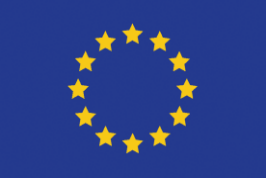 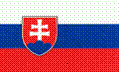 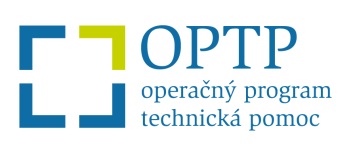 Výročná správa o vykonávaní operačného programu Technická pomoc pre programové obdobie 2014 – 2020 za rok 2016Bratislava, máj 2017Výročná správa o vykonávaní operačného programu Technická pomoc pre programové obdobie 2014 – 2020 v rámci cieľa Investovanie do rastu a zamestnanosti  (cieľ 1) Časť A  - Informácie predkladané každý rok (článok 50 (2) nariadenia EP a Rady (EÚ) č. 1303/2013)I.1. IdentifikáciaI.2. Prehľad o vykonávaní programuOP TP bol prijatý vykonávacím rozhodnutím Európskej komisie č. C (2014) 9945 zo dňa 15. decembra 2014. Aktualizovaná verzia 2.0 bola schválená na národnej úrovni MV OP TP dňa 10.12.2015.V priebehu roka 2016 bola vypracovaná druhá revízia OP TP, do ktorej boli zapracované  zmeny schválené na národnej úrovni MV OP TP dňa 01. 04. 2016 a 25. 05. 2016. Dôvodom revízie bola aktualizácia zoznamu oprávnených prijímateľov z dôvodu presunu pôsobnosti a kompetencií a identifikácie subjektov, ktoré neboli zahrnuté v pôvodnej verzii, ale podieľajú sa svojou činnosťou na riadení, kontrole a audite EŠIF, doplnenie schválených prijímateľov do ďalších aktivít OP TP z dôvodu zabezpečenia pokrytia oprávnených činností  a stabilizácie administratívnych kapacít, doplnenie východiskovej a cieľovej hodnoty ukazovateľa „Miera informovanosti o možnostiach podpory EŠIF“ v zmysle AP k splneniu všeobecnej ex ante kondicionality. Zo strany EK bola uvedená revízia prijatá vykonávacím rozhodnutím z 13. 10. 2016.V uvedenom období RO OP TP vyhlásil 11 vyzvaní v celkovej výške 110 889 800,00 Eur za zdroj EÚ, čo tvorí takmer 70 % z alokácie OP TP. Vyhlásenými vyzvaniami boli pokryté takmer všetky typy aktivít jednotlivých ŠC oboch prioritných osí OP TP s výnimkou 2 typov aktivít, ktoré budú predmetom vyhlásených vyzvaní v roku 2017.V roku 2016 nastal očakávaný pokrok v kontrahovaní a čerpaní alokovaných finančných prostriedkov OP TP pre programové obdobie 2014-2020. Celkovo bolo v roku 2016 kontrahovaných 31 projektov v celkovej výške 55 744 835,00 Eur za zdroj EÚ (35 % z alokácie OP TP). V roku 2016 oprávnení prijímatelia predložili žiadosti o platbu (refundácia, zúčtovanie zálohy a zúčtovanie predfinancovania) celkovo vo výške 11 580 733,00 Eur, pričom čerpanie bolo dosiahnuté vo výške 6 723 747,20 Eur za zdroj EÚ (4,23% z alokácie OP TP). Pokrok v kontrahovaní a čerpaní považuje RO OP TP za dostačujúci a očakávaný, najmä v nadväznosti na vyhlásené vyzvania a následný proces implementácie jednotlivých projektov. Finančný záväzok OP TP v rámci pravidla n+3 je na úrovni 7 616 643,00 Eur za EÚ zdroj, ktorý OP TP vzhľadom na predpokladaný vývoj kontrahovania a čerpania plánuje dodržať, resp. prekročiť. K 31. 12. 2016 bolo čerpanie záväzku za EÚ zdroj vo výške 6 723 747,20 Eur.Celková suma schválených SŽP k 31. 12. 2016 za OP Technická pomoc predstavovala sumu 7 915 612,41 Eur, z toho za EÚ zdroj  6 727 655,86 EUR  a za spolufinancovanie zo ŠR 1 187 956,55 EUR (zdroj pro rata tvoril hodnotu 282 846,92 Eur), (PJ predložila na CO 9 SŽP). 
K 31. 12. 2016 dosiahlo čerpanie prostriedkov EÚ po zohľadnení nezrovnalostí a vratiek 
v rámci OP Technická pomoc výšku 6 723 747,20 EUR (za EÚ zdroj), pričom podiel čerpania prostriedkov EÚ k alokácii (159 071 912,00 EUR (za EÚ zdroj) bol na úrovni 4,23 %. CO deklaroval na EK  k 31. 12. 2016 výdavky za OP Technická pomoc v celkovej sume 6 724 361,48 EUR (za EÚ zdroj), z toho v sume 0,00 EUR v záverečnej priebežnej ŽoP na EK 
č. 3012026001 za 2. účtovný rok a v sume 6 724 361,48 EUR (za EÚ zdroj) v priebežnej ŽoP na EK č. 3012035001 za 3. účtovný rok. To predstavovalo 4,23 % podielu čerpania 
z alokácie.K 31. 12. 2016 boli na účet CO pre OP Technická pomoc prijaté platby v celkovej sume 
14 005 520,93 EUR za zdroj EÚ, z toho platby prijaté v roku 2015 v sume 3 181 438,24 EUR 
a v roku 2016 v sume 10 824 082,69 EUR. V roku 2016 CO prijal 3. tranžu počiatočnej zálohovej platby v sume 1 590 719,12 EUR, ročnú zálohovú platbu v sume 3 181 438,24 EUR a 90 % z priebežnej ŽoP na EK č. 3012035001 v sume 6 051 925,33 EUR (všetky sumy za EÚ zdroj.V sledovanom období od 01. 01. 2016 do 31. 12. 2016 boli certifikačným orgánom odpočítané nezrovnalosti voči rozpočtu EÚ v sume 4 763,17 EUR, z toho 3 908,66 EUR za zdroj EÚ.V sledovanom období neboli v rámci OP TP vykonané žiadne špeciálne hodnotenia programu.Nakoľko implementácia OP TP sa v roku 2016 nachádzala v prípravnej fáze, v rámci ktorej boli činnosti RO a CO zamerané najmä na vypracovanie a schvaľovanie riadiacich dokumentov, t. z. zodpovedala etape nastavovania systému riadenia a kontroly v nadväznosti na požiadavky nariadenia EP a Rady (EÚ) č. 1303/2013, OA nevykonal žiadny audit operácií, systémový audit ani audit účtov.V rámci OP TP pomoc bol audit pripravenosti/určenia č. A641 ukončený v decembri 2015. Výsledky overovania z auditu č. A641 boli reportované EK vo Výročnej kontrolnej správe,  ktorá bola na EK zaslaná vo februári 2016. Výsledkom vykonanej audítorskej práce bolo poskytnutie výroku ku dňu 11. 12. 2015  „Stanovisko s výhradou“. RO bol povinný predložiť písomnú správu o splnení opatrení na nápravu nedostatkov zistených vládnym auditom v termíne do 30. 01. 2016. 
V nadväznosti na tieto skutočnosti bolo v mesiaci február 2016 vykonané následné overenie splnenia opatrení na nápravu nedostatkov zistených vládnym auditom a odstránení príčin ich vzniku a zohľadnenia odporúčaní, záverom ktorého bolo vydanie výroku: „Stanovisko bez výhrad s obmedzením rozsahu“ pre informačné systémy a finančné nástroje vzhľadom 
k prebiehajúcim auditom pripravenosti/určenia v rámci koordinačného orgánu pre finančné nástroje a informačné systémy. CKO zaslal EKoznámenie o dezignácii OP TP dňa 02. 03. 2016 prostredníctvom systému SFC2014.Vzhľadom k tomu, že orgán auditu nevykonal vo vzťahu k účtovnému obdobiu 01. 07. 2015 – 30. 06. 2016 žiadny systémový audit, audit operácií a ani audit účtov podľa čl. 127 nariadenia Európskeho parlamentu a Rady (EÚ) č. 1303/2013, čl. 59 finančného nariadenia Európskeho parlamentu a Rady (EÚ, EURATOM) č. 966/2012 a čl. 29 delegovaného nariadenia Komisie (EÚ) č. 480/2014, orgán auditu vo výročnej kontrolnej správe na Európsku komisiu 
vo februári 2017 nestanovil žiadny stupeň uistenia riadiaceho a kontrolného systému a podľa vykonávacieho nariadenia Komisie (EÚ) 2015/207 a usmernenia Európskej komisie 
k vypracovaniu výročnej kontrolnej správy a výročného stanoviska (EGESIF_15-0002-02) ako aj v súlade s usmerňujúcim pokynom Európskej komisie Ares(2016)4055861 zo dňa 02. 08. 2016 formuloval tzv. odmietnutie výroku (disclaimer).Dodržiavanie a plnenie ŠC programu prebiehalo v sledovanom období aj prostredníctvom sledovania a napĺňania hodnôt merateľných ukazovateľov programu, ktorých hodnoty sú uvedené v tabuľke č.1 a č. 3A. Ukazovatele výsledku programu (ďalej aj „UVP“) prispievajú k napĺňaniu ŠC nasledovne: ukazovateľ R0149 k ŠC 1, R0150 k ŠC 2, R0151, R0152 a R0153 k ŠC 3. Všetky uvedené ukazovatele sú sledované v rámci prioritnej osi 1. Ukazovatele výsledku programu č. R0154 a R0155 prispievajú k napĺňaniu ŠC 1 v rámci prioritnej osi 2. Pri UVP R0150, R151 a R153 neboli merané žiadne hodnoty. V prípade UVP R0149, R0152 a R0155 boli hodnoty prekročené. Hodnoty pri UVP R0154 neboli hodnoty dosiahnuté. Bližšie zdôvodnenie spomínaných stavov uvedených ukazovateľov je opísané v časti B v kapitole I.11.1. Názvy ukazovateľov výsledku  programu sú uvedené v tabuľke 1, ako aj v spomínanej kapitole I.11.1.I.3. Implementácia prioritnej osiI.3.1 Prehľad o vykonávaníI.3.2 Spoločné a programovo špecifické ukazovateleTabuľka 1 Ukazovatele výsledku pre EFRR a KF v rozdelení na prioritné osi a špecifické cieleZdroj: ITMSTabuľka 2A Spoločné ukazovatele výsledku pre ESF v rozdelení na prioritné osi, investičné priority a kategórie regiónu Požadované informácie nie sú pre OP TP relevantné.Tabuľka 2B Ukazovatele výsledkov IZM podľa prioritnej osi alebo časti prioritnej osiPožadované informácie nie sú pre OP TP relevantné.Tabuľka 2C Programovo špecifické ukazovatele výsledku pre ESF v rozdelení na prioritné osi, investičné priority a v relevantných prípadoch podľa kategórie regiónovPožadované informácie nie sú pre OP TP relevantné.Tabuľka 3A Spoločné a  programovo špecifické ukazovatele výstupu pre EFRR a KF 
v rozdelení na prioritné osi, investičné priority a kategórie regiónov pre EFRR Zdroj: ITMSZdroj: ITMSTabuľka 3B Spoločné ukazovatele výstupov pre EFRR v rámci cieľa Investovanie do rastu a zamestnanosti týkajúce sa investícií do výroby – počet podnikov, ktoré dostávajú podporu z OP, bez podpory z iných zdrojov pre tie isté podniky Požadované informácie nie sú pre OP TP relevantné.Tabuľka 4A Spoločné ukazovatele výstupu pre ESF v rozdelení na prioritné osi, investičné priority a kategórie regiónovPožadované informácie nie sú pre OP TP relevantné.Tabuľka 4B Programovo špecifické ukazovatele výstupu pre ESF v rozdelení na prioritné osi, investičné priority a kategórie regiónovPožadované informácie nie sú pre OP TP relevantné.I.3.3. Čiastkové ciele a zámery stanovené vo výkonnostnom rámci Požadované informácie nie sú pre OP TP relevantné.Tabuľka 5 Informácia o čiastkových cieľoch a zámeroch stanovených vo výkonnostnom rámciPožadované informácie nie sú pre OP TP relevantné.I.3.4 Finančné údajePožadované informácie o využití príspevku pre cieľ 2 z tretích krajín, ktoré sa zúčastňujú programu (napr. IPA, ENI, Nórsko, Švajčiarsko) nie sú pre OP TP relevantné.Tabuľka 6 Finančné informácie na úrovni prioritnej osi a programu Zdroj: SFC2014Tabuľka 7 Rozdelenie súhrnných finančných údajov podľa kategórie intervencie v rámci KF, EFRR a ESF Zdroj: SFC2014Tabuľka 8 Použitie krížového financovania (EFRR a ESF v rámci cieľa 1)Požadované informácie nie sú pre OP TP relevantné.Tabuľka 9 Výdavky na projekty realizované mimo oblasti programu (EFRR a KF) Požadované informácie nie sú pre OP TP relevantné.Tabuľka 10 Výdavky realizované mimo Únie (ESF)Požadované informácie nie sú pre OP TP relevantné.Tabuľka 11: Alokácia zdrojov IZM pridelená pre mladých ľudí mimo oprávnených regiónov úrovne NUTS 2 (článok 16 nariadenia EP a Rady (EÚ) č. 1304/2013)Požadované informácie nie sú pre OP TP relevantné.I.4. Zhrnutie hodnotení Hodnotenie tvorí dôležitú súčasť riadenia európskych štrukturálnych a investičných fondov. Jeho úlohou je predovšetkým poskytnúť spätnú väzbu o tom, ako prebieha implementácia finančnej pomoci a podpory z prostriedkov EÚ, aký je vplyv a dopad implementácie EŠIF 
a čo je potrebné prípadne zmeniť.Hodnotenie je neoddeliteľnou súčasťou programového cyklu a slúži ako nástroj riadenia EŠIF a prostriedok na zvýšenie kvality, účinnosti a efektívnosti operačných programov a slúži aj na posúdenie ich vplyvu a dopadov na dosahovanie cieľov stratégie Európa 2020.Úrad vlády Slovenskej republiky ako riadiaci orgán pre operačný program Technická pomoc vykonáva hodnotenie v zmysle čl. 54 až 57 Nariadenia EP a Rady (EÚ) č. 1303/2013 zo 
17. decembra 2013, ktorým sa stanovujú spoločné ustanovenia o EFRR, ESF, KF, EPFRV, ENRF a ktorým sa stanovujú všeobecné ustanovenia o EFRR, ESF, KF, ENRF a ktorým sa zrušuje nariadenie Rady (ES) č. 1083/2006.Zoznam realizovaných hodnotení: V sledovanom období sa realizovalo ex post hodnotenie OP TP 2007 – 2013, ktoré však bolo ukončené až k 31. 01. 2017. z uvedeného dôvodu predmetné hodnotenie uvádza RO OP TP 
v zozname plánovaných hodnoteníZoznam plánovaných hodnotení:V súlade s pripravovanou aktualizáciou Plánu hodnotenia OP TP budú v roku 2017, t. z. 
v nasledujúcom sledovanom období, realizované nasledovné hodnotenia:Typ hodnotenia: strategické hodnotenie, externéNázov hodnotenia: Ex post hodnotenie OP TP 2007 – 2013Predmet hodnotenia: ex post hodnotenie OP TPPredpokladaná doba realizácie hodnotenia: 11/2016 – 01/2017 Typ hodnotenia: priebežné hodnotenie, externéNázov hodnotenia: Pravidelné ročné Hodnotenie plnenia cieľov na úrovni prioritných osí a špecifických cieľov OP TPPredmet hodnotenia: priebežné hodnotenie OP TPPredpokladaná doba realizácie hodnotenia: 02/2017 – 04/2017, Typ hodnotenia: strategické priebežné hodnotenie, externéNázov hodnotenia: 1. Strategické hodnotenie systému riadenia a kontroly OP TP z pohľadu efektívnosti a účinnosti jeho fungovaniaPredmet hodnotenia: posúdenie účinnosti, fyzickej a finančnej efektívnosti OP TPPredpokladaná doba realizácie hodnotenia: 08/2016 – 03/2017I.5. Informácia o realizovaní IZM, ak je relevantné (článok 19 (2) a 19 (4) nariadenia EP a Rady (EÚ) č. 1304/2013)Požadované informácie nie sú pre OP TP relevantné.I.6. Problémy, ktoré ovplyvňujú výkonnosť programu a prijaté opatrenia problémy, ktoré ovplyvňujú výkonnosť programu a prijaté opatrenia zo strany RO OP TPV roku 2016 bolo v rámci  OP Technická pomoc vykonané 1 certifikačné overovanie na riadiacom orgáne a platobnej jednotke. Overovaná vzorka výdavkov predstavovala sumu 351 721,25 EUR, t. z. 4,29 % z objemu predložených súhrnných žiadostí o platbu. Bolo identifikované zistenie, ktoré sa týkalo nedostatočne vypracovanej podkladovej dokumentácie zo strany RO OP TP. RO OP TP prijal nápravné opatrenia a zabezpečil informovanie zamestnancov RO. Certifikačné overovanie bolo zároveň uzavreté.Nedostatky identifikované audítorskou skupinou v rámci auditu pripravenosti č. A641 sú uvedené v časti I.2. Prehľad o vykonávaní programu.RO OP TP v rámci roka 2016 identifikoval nedostatok AK RO OP TP. Obsadenosť odboru riadenia bola na úrovni 60 %, odbor implementácie projektov mal obsadenosť 75%. Aj vzhľadom na pokročilú implementáciu programového obdobia a s tým spojenú zvýšenú administratívnu náročnosť sa RO OP TP intenzívne snaží obsadiť voľné pracovné miesta. RO OP TP predpokladá 100 % naplnenie stavu AK koncom roka 2017. Významným problémom v rámci AK EŠIF, nielen OP TP, je absencia voľných kvalifikovaných AK, ktoré by sa hneď od nástupu na príslušnú pracovnú pozíciu aktívne a v dostatočnej odbornej miere zapojili do procesu riadenia, resp.  implementácie programu. V tomto prípade urýchľuje proces adaptácie už implementovaný Centrálny systém vzdelávania AK EŠIF (ďalej aj „CSV AK EŠIF“), ktorý v značnej miere napomáha zlepšovať podmienky pre RO v pozícií zamestnávateľov, tak aj pre samotné AK.Ďalším problémom pri implementácii OP TP je nedostatok AK, ktoré by zabezpečili dostatočné finančné riadenie už pri vyhlasovaní vyzvaní. RO OP TP nemá dostatok AK na posúdenie jednotlivých požiadaviek oprávnených prijímateľov na vykonanie analýzy predchádzajúcich výdavkov týchto prijímateľov, resp. na posúdenie ich absorpčnej schopnosti.  RO OP TP plánuje tento nedostatok odstrániť využitím externej podpory v tejto oblasti.Proces implementácie OP TP do značnej miery ovplyvnila aj delimitácia CKO z ÚV SR na ÚPPVII SR. Spomalenie implementácie nastalo hlavne z dôvodu potreby aktualizácie už vyhlásených vyzvaní, aktualizácie riadiacej dokumentácie, potreby mimoriadneho ukončenia realizovaných projektov a schvaľovania opätovne predložených projektov, čo v konečnom dôsledku zvýšilo administratívnu náročnosť AK na RO OP TP. Vplyvom delimitácie CKO došlo k spomaleniu procesu realizácie verejného obstarávania v prípade projektov ÚPPVII SR, ktorý je prijímateľom v takmer všetkých aktivitách ŠC oboch prioritných osí OP TP.. Na základe skúseností z predchádzajúceho programového obdobia 2007-2013 je však RO OP TP schopný dostatočne operatívne reagovať na vzniknutú administratívnu záťaž spojenú s delimitáciami. Zamedzenie vplyvu politických rozhodnutí však nie je v kompetencii RO OP TP.zhodnotenie reálnosti dosiahnutia cieľov a prípadné uskutočnené alebo plánované opatreniaPodrobné informácie k reálnosti dosiahnutia cieľov a plánované opatrenia sú uvedené v kapitole I.11.1.I.7. Zhrnutie pre občanov Zhrnutie obsahu výročnej správy pre občanov tvorí samostatný dokument vo forme prílohy 
výročnej správy, ktorá bude zverejnená v časti „Monitorovanie“ na webovom sídle http://www.optp.vlada.gov.sk/operacny-program-technicka-pomoc-na-obdobie-2014-2020/.I.8. Správa o vykonávaní finančných nástrojov (článok 46 nariadenia EP a Rady (EÚ) č. 1303/2013)Požadované informácie nie sú pre OP TP relevantné.I.9. Opatrenia prijaté na splnenie ex-ante kondicionalít (článok 50 (2) nariadenia EP a Rady (EÚ) č. 1303/2013)Informácia k prijatým opatreniam na splnenie ex-ante kondicionalít v zmysle tohto odseku bola predmetom Výročnej správy za roky 2014-2015. Pre aktuálnu správu za rok 2016 nie je odsek pre RO OP TP relevantný. Informácia k splneniu ex-ante kondicionalít je uvedená v odseku I.15.I.10. Pokrok pri príprave a implementácii veľkých projektov a spoločných akčných plánov (článok 101(h) a 111(3) nariadenia EP a Rady (EÚ) č. 1303/2013 a článok 14 ods. 3 písm. b) nariadenia (EÚ) č. 1299/2013)Požadované informácie nie sú pre OP TP relevantné.ČASŤ B - Informácie uvádzané vo výročnej správe predkladanej v roku 2017, 2019 a v záverečnej správe (článok 50 (4) a 111(3) a (4) nariadenia EP a Rady (EÚ) č. 1303/2013 a 14 (4) nariadenia EP a Rady (EÚ) 
č. 1299/2013)I.11. Zhodnotenie vykonávania programu I.11.1 Informácie obsiahnuté v časti A doplnené o zhodnotenie dosahovania cieľov programuPrioritná os 1 - Riadenie, kontrola a audit EŠIFŠpecifický cieľ 1: Zabezpečiť stabilizáciu pracovníkov subjektov zapojených do systému riadenia, kontroly a auditu EŠIFV rámci napĺňania cieľov ŠC 1 a to najmä pri zabezpečení stabilizácie pracovníkov zapojených do systému riadenia, kontroly a auditu EŠIF RO OP TP 
v sledovanom období RO OP TP vyhlásil 5 vyzvaní.Realizáciou jednotlivých projektov bola zabezpečená intenzívna spolupráca CKO, CO, OA, ÚVO, OCKÚ OLAF, PMÚ  s jednotlivými RO, SORO a inými, čím sa napĺňala základná misia celej stratégie riadenia AK. Súčasne sa začala implementovať oblasť kľúčových oblastí súvisiacich s napĺňaním ŠC 1 (napr. metodické usmerňovanie v oblasti riadenia, finančného riadenia, výkonu CO, kontroly a auditov, účasti na pracovných stretnutiach, PC a ZPC).V priebehu roka 2016 úspešne prebiehali aktivity prispievajúce k stabilizácii a rozvoju kvalifikácie subjektov zapojených do systému riadenia, implementácie, kontroly a auditu EŠIF. Bol vytvorený CSV AK EŠIF a úspešne zavedený do praxe. V súčasnosti poskytuje komplexný pohľad na celý proces vzdelávania AK EŠIF, pre všetky typy pracovných pozícií. CSV AK EŠIF, je vo veľkej miere využívaný všetkými zamestnancami OAK EŠIF, ako aj kontaktnými osobami na jednotlivých príslušných rezortoch a poskytuje plnohodnotné informácie a podrobný prehľad o prebiehajúcich vzdelávacích aktivitách a ich výsledkoch. Boli zrealizované aktivity súvisiace so vzdelávaním (kurzy, konferencie) a pracovnými cestami, s cieľom zlepšenia komunikácie AK voči európskym inštitúciám a partnerom 
z ďalších členských štátov EÚ.Činnosti viažuce sa k zavedeniu transparentného, spravodlivého a motivačného systému hodnotenia, odmeňovania oprávnených prijímateľov OP TP zatiaľ neboli v roku 2016 implementované.Meraná hodnota UVP R0149 – Miera fluktuácie pracovníkov presiahla plánovanú cieľovú hodnotu. Uvedený stav vyplýva z počiatočného stavu implementácie OP TP, kedy neboli na RO OP TP predložené všetky ŽoNFP od všetkých oprávnených prijímateľov, čím bolo znemožnené hodnoverné a úplné monitorovanie uvedeného ukazovateľa. RO OP TP predpokladá, že v ďalších rokoch bude hodnota ukazovateľa dosahovaná v očakávaných hodnotách. Ukazovateľ výstupu  O0205 - Priemerný počet pracovníkov refundovaných z OP TP dosiahol vzhľadom na počiatočný stav implementácie OP TP adekvátnu hodnotu, nakoľko neboli na RO OP TP predložené všetky ŽoNFP od všetkých oprávnených prijímateľov. Plnenie ukazovateľa O0218 – Počet vyškolených účastníkov v rámci centrálneho systému vzdelávania  presahuje očakávané hodnoty najmä z dôvodu zvýšeného záujmu účastníkov v rámci CSV AK EŠIF.Ukazovateľ O0209 - Počet vyškolených účastníkov špecifických školení a kurzov – dosiahol,  minimálne hodnoty vzhľadom na skutočnosť, že v roku 2016 iba jeden prijímateľ predložil na RO OP TP žiadosť o platbu zahŕňajúcu tento typ výdavkov. V budúcnosti sa očakáva jeho plynulejšie napĺňanie. Špecifický cieľ 2: Zabezpečiť účinné informovanie a publicituŠpecifický cieľ 2 bol v sledovanom období napĺňaný prostredníctvom aktivít zameraných 
na realizáciu komunikačného plánu a zabezpečenia výmeny informácií na úrovni subjektov zapojených do riadenia, monitorovania, hodnotenia, informovania a komunikácie, kontroly a auditu EŠIF. V rámci napĺňania cieľov ŠC 2 vyhlásil RO OP TP 1 vyzvanie. Prostredníctvom implementácie projektov sa uskutočnili činností vychádzajúce z  RKP 2016, ktorý predstavuje základ pre proces informovania a komunikácie o poskytnutí prostriedkov z EŠIF,  tiež  tvorí základný predpoklad na dosiahnutie cieľov komunikačnej stratégie OP TP pre PD. Zrealizovali sa napr. tieto aktivity: Roadshow 2016, Deň Európy, súťaž Mladý Európan 2016. Dvakrát zasadala PS pre informovanie a komunikáciu. Do konca roka 2016 boli vydané 4 čísla časopisu Eurokompas. V rámci informačných materiálov pre verejnosť bol vydaný leták „Hodnotenie“. Okrem spomínaných aktivít sa uskutočnili aj mediálne kampane Ako pomohli eurofondy môjmu regiónu 2016, Realizácia úvodnej mediálnej kampane v rámci komunikačnej stratégie OP TP pre PD a Realizácia úvodnej mediálnej kampane v rámci komunikačnej stratégie OP TP pre PD, časť II. Všetky spomínané aktivity prispeli k informovaniu širokej verejnosti a zaisteniu publicity a znalostí prijímateľov o príslušných RO a SO, pričom sa zvýšil pozitívny prístup k vnímaniu EŠIF. V priebehu roku 2016 začali prípravy regionálnej informačnej kampane, pre účely informovania širokej verejnosti. Hodnoty merateľného ukazovateľa R0150 - miera informovanosti o možnostiach podpory z EŠIF neboli v sledovanom období merané, nakoľko v zmysle Ročného komunikačného plánu na rok 2016 sa údaje poskytujú k 31. 12. 2017.  Hodnoty merateľného ukazovateľa výstupu O0206 - Počet zrealizovaných informačných kampaní dosiahol hodnotu 1, čím sa zároveň dosiahla aj plánovaná hodnota v zmysle RKP 2016. V rámci ukazovateľa O0207 - Počet zrealizovaných informačných aktivít boli dosiahnuté hodnoty adekvátne, vzhľadom na aktivity definované. v Komunikačnej stratégií OP TP pre PD, ktorá je nastavená adekvátne a implementácia tohto ŠC je na požadovanej úrovni. Špecifický cieľ 3: Implementovať správny a transparentný systém riadenia, kontroly a auditu EŠIFImplementáciou príslušných projektov ŠC 3 sa predpokladá zvýšenie kvality a efektívnosti riadenia EŠIF, zlepšenie výsledkov implementácie EŠIF a OP TP, vyššia plynulosť čerpania EŠIF počas celého PO, kvalita a efektívnosť finančného riadenia, kontroly a auditu EŠIF 
a vypracovanie strategických, analytických a koncepčných dokumentov na využívanie finančných prostriedkov v rámci politiky súdržnosti EÚ na PO po roku 2020. V rámci napĺňania cieľov ŠC 3 vyhlásil RO OP TP 3 vyzvania.V rámci podpory aktivít monitorovania, hodnotenia a riadenia programov a projektov boli zrealizované činnosti spojené s prípravou legislatívy, analýz, prehľadov, analýzy ukazovateľov, cieľov a dopadov, výkonnosti, organizačných aspektov, koordinačnej 
a metodickej podpory pri identifikácii rozvojového potenciálu regiónov SR na úrovni NUTS 3 a ich subregiónov a vykonali sa aktivity najmä v oblasti externých poradenských služieb zameraných na podporu riadenia, monitorovania a hodnotenia EŠIF.  Hodnotiace aktivity zahŕňali oblasti komunikačných a informačných aktivít v PO 2014 – 2020, metodológie hodnotenia synergických efektov EŠIF v kontexte stratégie Európa 2020, vyhodnotenia pokroku pri vykonávaní PD k 31. 12. 2016, priebežného hodnotenia pokroku implementácie HP UR a HP RMŽ a ND na úrovni programov.V priebehu roka 2016 sa o. i. zrealizovalo 10 stretnutí z toho 2 konferencie, 2 koordinačné stretnutia, 3 pracovné stretnutia, 1 zasadnutie NMV a GR zodpovedných za PS a 1 technické zabezpečenie tlmočníckej techniky.V rámci aktivít SC 3 bolo zrealizované aj vytvorenie a prevádzkovanie Integrovanej siete informačno-poradenských centier, ktoré v jednotlivých samosprávnych krajoch zefektívňujú  koordináciu EŠIF, zabezpečujú princíp partnerstva a vytvárajú  komunikačné kanály pre verejnosť a prijímateľov, vrátane zabezpečenia podpory pre potenciálnych žiadateľov 
a prijímateľov poskytovaním odborného poradenstva. Merateľný ukazovateľ výsledku programu R0151 - Zabezpečenie adekvátnej miery fungovania riadiaceho a kontrolného systému CKO vykazoval v roku 2016 nulovú hodnotu, nakoľko v sledovanom období nebol vykonaný systémový audit OA na CKO. Vzhľadom na skutočnosť, že plánovanie systémových auditov závisí od výsledkov rizikovej analýzy, ktorú OA každoročne vykonáva, preto periodicitu uvedeného ukazovateľa nebude možné vždy každý rok dodržať.Nameraná hodnota ukazovateľa R0152 - Miera dodržania lehôt vyplývajúcich zo SFR  
vyjadruje podiel SŽP na celkovom počte SŽP. Nakoľko za prvé dva účtovné roky (t.j. do 31. 06. 2016) neboli zo strany CO na EK deklarované žiadne výdavky za programy EŠIF, nebola vybraná žiadna vzorka na overenie, 
t. z. OA nevykonal žiadny audit operácií. Z uvedeného dôvodu hodnoty merateľného ukazovateľa R0153 - Miera overenia deklarovaných výdavkov dosahuje východiskovú hodnotu.Ukazovatele O0210 - Počet zrealizovaných podujatí, O0211 - Počet organizácii regionálnych sietí zapojených do poskytovania poradenstva o EŠIF a O0213 - Počet vypracovaných materiálov, boli pomerne naplňované v zmysle vyššie uvedeného. Hodnoty ukazovateľa O0212 - Počet zavedených opatrení na boj proti korupcii a podvodom neboli v sledovanom období merané, nebol doposiaľ implementovaný žiadny projekt zameraný na príslušný typ aktivity.Prioritná od 2 - Systémová a technická podporaŠpecifický cieľ 1: Zvýšenie kvality, štandardu a dostupnosti IS pre EŠIFV roku 2016 sa v rámci 4 implementovaných projektov realizovali príslušné aktivity pre napĺňanie cieľov tohto ŠC, ktoré sú predovšetkým zamerané na dodanie, vývoj a prevádzku vzájomne kompatibilných informačných a komunikačných technológií a systémov pre monitorovanie EŠIF vrátane ich elektronického vybavenia a licencií,  materiálno - technické zabezpečenie a mobilitu subjektov EŠIF. V sledovanom období boli zrealizované aktivity zamerané na obstaranie a vykonávanie  podporných služieb pre ITMS a odbor ITMS, obstaranie technického vybavenia pre oprávnených zamestnancov, zrealizovanie servisných služieb ITMS II pre PO 2007-2013 a  služby technickej podpory a údržby pre ITMS2014+. Nakoľko sa implementácia projektov nachádza v počiatočnom stave je možné predpokladať, že predmetné ciele ŠC 1 budú v priebehu najbližšieho obdobia predbežne a v dostatočnej miere dosahované.Hodnoty merateľného ukazovateľa výsledku programu R0154 - Miera spokojnosti užívateľov informačných systémov sa od začiatku implementácie OP TP plnia priebežne. Pravidelným používaním relevantných informačných systémov EŠIF sa očakáva splnenie plánovanej hodnoty predmetného ukazovateľa v roku 2023. V prípade merateľného ukazovateľa R0155 - Miera dostupnosti informačných systémov boli hodnoty mierne prekročené, čo však možno hodnotiť ako pozitívny jav, ktorý súvisí s adekvátnou dostupnosťou informačných systémov pre orgány zodpovedné za strategické úlohy EŠIF, ako aj pre širokú verejnosť.Merateľné ukazovatele výstupu programu O0214 - Počet implementovaných princípov 
e-Kohézie, O0215 - Počet implementovaných elektronických služieb dostupných online, O0216 - Počet užívateľov IS, O0217 - Podiel pracovníkov vybavených materiálno-technickým zabezpečením dosiahli primerané miery hodnôt vzhľadom na pokročilosť implementácie jednotlivých projektov. I.11.2 Osobitné opatrenia prijaté s cieľom podporovať rovnosť mužov a žien a predchádzať diskriminácii, najmä zabezpečenie prístupu pre osoby so zdravotným postihnutím, a opatrenia vykonané na zabezpečenie začlenenia hľadiska rodovej rovnosti do operačného programu a projektovHP nediskriminácia a HP rovnosť mužov a žien sa uplatňujú 
v rámci OP TP aj napriek tomu, že aktivity programu nie sú priamo cielené na podporu znevýhodnených skupín a zavádzanie vyrovnávacích opatrení a aktivity programu nie sú priamo cielené na podporu vyrovnávacích opatrení. Uplatňovanie týchto princípov 
v podmienkach OP TP spočíva najmä v zabezpečení podmienok pre rovnakú dostupnosť pre všetkých, aby nedochádzalo k vylučovaniu ľudí na základe rodu, veku, rasy, etnika, zdravotného postihnutia alebo k mzdovej diskriminácií a pod.Uplatňovanie HP rovnosť mužov a žien a nediskriminácia bolo v sledovanom období na projektovej úrovni overované v procese výberu projektov, ako aj v procese monitorovania a kontroly projektov. Zároveň RO OP TP pri vyhlasovaní jednotlivých vyzvaní, v zmysle Systému riadenia EŠIF, zasielal na posúdenie návrhy vyzvaní gestorovi HP RMŽ a ND.  Proces monitorovania plnenia horizontálnych princípov bol na projektovej úrovni sledovaný prostredníctvom monitorovacích správ, ktorých súčasťou bol samostatný výstup obsahujúci informácie o horizontálnych princípoch (t. j. popisom vykonaných aktivít, ich výsledkov 
a vyhodnotením ich príspevku k dosahovaniu stanovených cieľov horizontálnych princípov), ako aj kontrolou na mieste realizácie projektov a následne hodnotením príspevku k cieľom horizontálnych princípov. Na projektovej úrovni boli zároveň monitorované tzv. iné údaje, ktorými sa monitoroval resp. sledoval ich súlad s HP RMŽ a ND. Príspevok projektov k princípu rovnosti mužov a žien a nediskriminácie je stanovený už na jednotlivých vyzvaniach OP TP a zároveň sa v jednotlivých ŽoNFP a projektoch uvádza informácia, že daný projekt je v súlade s princípom podpory rovnosti mužov a žien a nediskriminácia.Gestor HP RMŽ a ND vystupuje v procese implementácie OP TP v programovom období 2014-2020 aj ako oprávnený žiadateľ, resp. prijímateľ. Gestor HP RMŽ a ND predložil na RO OP TP  na schválenie projekt s názvom Stabilizácia AK gestora HP RMŽ a ND, z prioritnej osi 301010 - 1. Riadenie, kontrola a audit EŠIF, Konkrétny cieľ 1. Zabezpečiť stabilizáciu pracovníkov zapojených do systému riadenia, kontroly a auditu EŠIF. Obsahom projektu je refundácia miezd administratívnych kapacít gestora HP RMŽ a ND v počte 15, ktorí sú podľa opisu štátnozamestnaneckého miesta priamo zapojení do riadenia, monitorovania, hodnotenia a kontroly EŠIF v programovom období 2014-2020 v rámci OP TP na obdobie od decembra 2015 do decembra 2018. Projekt bol zazmluvnený a podpísaný prijímateľom v novembri 2016. V súčasnosti má gestor HP RMŽ a ND obsadených 12 pracovných miest na odbore rodovej rovnosti a rovnosti príležitostí/oddelenie horizontálnych princípov a na spolupracujúcom odbore integrácie osôb so zdravotným postihnutím sú momentálne obsadené 3 pracovné miesta.I.11.3 Udržateľný rozvojPrioritne OP TP prispieva najmä k posilneniu ekonomického a sociálneho aspektu rozvoja. Prostredníctvom OP TP sú podporované aktivity vo vzťahu k tomuto horizontálnemu princípu.V rámci environmentálneho aspektu rozvoja podporuje OP TP uvedený HP v oblasti ochrany životného prostredia a podpory efektívneho využívania zdrojov a podpory prispôsobovania sa zmenám klímy, predchádzaniu a riadenie rizika (napr. materiálno - technické zabezpečenie subjektov zapojených do riadenia, implementácie, finančného riadenia, kontroly a auditu EŠIF)V rámci ekonomického aspektu rozvoja podporuje OP TP uvedený HP v oblasti  zlepšenia prístupu k informáciám a komunikačným technológiám a zlepšeniu ich využívania a kvality (napr. zvýšenie kvality, štandardu a dostupnosti IS pre EŠIF, vývoj, úprava a dodanie IS pre monitorovanie EŠIF), v investovaní do vzdelávania, zručností a celoživotného vzdelávania (napr. zavedenie a realizácia centrálneho plánu vzdelávania, špecifické vzdelávanie AK), 
v posilnení inštitucionálnych kapacít a efektivity verejnej správy (napr. refundácia miezd AK zapojených do riadenia, implementácie, finančného riadenia, kontroly a auditu EŠIF, zavedenie transparentného, spravodlivého a motivačného systému hodnotenia, odmeňovania oprávnených prijímateľov OP TP na základe stratégie riadenia AK, príprava nových AK, podpora realizácie verejnej regionálnej siete, implementácia systému manažérstva kvality, riešenie korupcie a boja proti podvodom)Za účelom znižovania negatívnych vplyvov na klímu, znižovania znečistenia ovzdušia 
a ostatných zložiek životného prostredia, ako aj s ohľadom na energetickú efektívnosť sa budú v rámci implementácie OP TP uplatňovať pravidlá zeleného verejného obstarávania. Technická pomoc pre zabezpečenie činnosti gestora HP UR je poskytovaná prostredníctvom  OP TP. Gestor HP UR vystupuje v procese implementácie OP TP ako prijímateľ. Prostredníctvom projektov využívania TP z OP TP je zabezpečovaná podpora všetkých činností a úloh gestora HP UR nasledovne:I.11.4 Podpora použitá na ciele súvisiace so zmenou klímyPožadované informácie nie sú pre OP TP relevantné.I.11.5 Úloha partnerov pri vykonávaní programuRO OP TP v rámci svojich činností pri vykonávaní programu spolupracuje s partnermi najmä v prípade zasadnutí monitorovacieho výboru pre OP TP (MV OP TP). MV OP TP je zriadený za účelom monitorovania vykonávania OP TP (ďalej len ,,OP TP“) pre čerpanie pomoci 
z EŠIF v programovom období 2014 – 2020. Zasadnutia MV OP TP sa uskutočňujú minimálne raz do roka, resp. v prípade potreby RO OP TP využíva zasadnutia MV OP TP písomnou formou (per rollam). Partneri sa o. i. v rámci zasadnutí MV OP TP podieľajú na preskúmavaní vykonávania OP TP a pokroku dosahovanom pri plnení cieľov OP TP, pričom zohľadňujú finančné údaje, spoločné a špecifické ukazovatele výsledkov/výstupov týkajúce sa OP TP, vrátane zmien v hodnotách ukazovateľov výsledkov, resp. výstupov a podľa potreby výsledkov kvalitatívnych analýz, skúmajú všetky otázky, ktoré ovplyvňujú výkonnosť OP TP vrátane záverov z preskúmavania výkonnosti, predkladajú riadiacemu orgánu pripomienky týkajúce sa vykonávania hodnotenia programu, vrátane opatrení súvisiacich so znižovaním administratívnej záťaže prijímateľov, a zároveň monitorujú opatrenia prijaté v nadväznosti na jeho pripomienky.Zároveň sa vyjadrujú najmä k pokroku dosiahnutému pri plnení plánu hodnotenia 
a následným opatreniam prijatým vzhľadom na zistenia z hodnotení, realizácii komunikačnej stratégie, dosiahnutému pokroku v rámci realizácie projektov a opatreniam na podporu rovnosti medzi mužmi a ženami a nediskriminácie, vrátane prístupu pre osoby so zdravotným postihnutím, situácii, ako aj k pokroku pri plnení opatrení na splnenie uplatniteľných ex ante kondicionalít.V rámci MV OP TP partneri sa spolupodieľajú na skúmaní a schvaľovaní: metodiky a kritérií použitých pri výbere projektov ako aj každej zmeny týchto kritérií, výročných správ 
a záverečnej správy o vykonávaní OP TP,  plánu hodnotenia OP TP a všetkých zmien tohto plánu, komunikačnej stratégie pre OP TP a všetkých zmien tejto stratégie, všetkých návrhov riadiaceho orgánu na revíziu OP TP pred ich oficiálnym zaslaním EK.V roku 2016 sa konali 2 zasadnutia MV OP TP. Na zasadnutí o rozhodovaní písomnou procedúrou zo dňa 01. 04. 2016 bol schválený návrh revízie OP TP pre programové obdobie (ďalej aj „PO“) 2014-2020, verzie 3.0. Na riadnom zasadnutí MV OP TP zo dňa 25. 05. 2016 bola schválená Výročná správa OP TP pre PO 2014-2020 za roky 2014-2015 (ďalej aj Výročná správa“) a revízia OP TP na PO 2014-2020, verzia 3.1. Partneri sa v rámci týchto zasadnutí aktívne podieľali najmä na pripomienkovaní jednotlivých verzií návrhov revízií OP TP, ako aj pri pripomienkovaní Výročnej správy.I.12.  Povinné informácie a posúdenia podľa článku 111 (4) §1, (a) a (b) nariadenia EP a Rady (EÚ) č. 1303/2013 a článku 14 (4) §1, (a) a (b) nariadenia EP a Rady (EÚ) 
č. 1299/2013I.12.1 Pokrok pri plnení plánu hodnotenia a následných opatrení prijatých v nadväznosti na zistenia hodnotení V sledovanom období došlo k posunu výkonu ex post hodnotenia OP TP 2007 – 2013, ktorého časový harmonogram bol plánovaný na obdobie 03/2016 – 12/2016. Výkon hodnotenia začal RO OP TP dňa 27. 10. 2016. Hodnotenie sa realizovalo externou formou 
s plánovaným termínom ukončenia 31. 01. 2017. K uvedenému časovému posunu došlo 
z toho dôvodu, že v priebehu roka 2016 prebiehalo ukončovanie programového obdobia 2007 – 2013 a RO OP TP nemal k dispozícii finálne údaje relevantné pre hodnotenie. Časový harmonogram pravidelného ročného hodnotenia plnenia cieľov na úrovni prioritných osí a špecifických cieľov OP TP do 31. 12. 2016 (priebežné hodnotenie OP TP) bol plánovaný na obdobie 08/2016 – 12/2016. Výkon hodnotenia bude realizovaný v roku 2017. Časový posun je spôsobený rovnako nedostatkom potrebných údajov, nakoľko RO OP TP začal vyhlasovať vyzvania pre projekty technickej pomoci vo februári 2016, nasledovalo kontrahovanie, implementácia projektov a predkladanie prvých monitorovacích správ k 31. 12. 2016. Potrebné údaje relevantné pre hodnotenie mal RO OP TP k dispozícii až po uvedenom termíne.Na obdobie 08/2016 – 03/2017 bol plánovaný výkon 1. strategického hodnotenia systému riadenia a kontroly OP TP z pohľadu efektívnosti a účinnosti jeho fungovania. Opodstatnenie jeho realizácie posúdi RO OP TP v roku 2017. I.12.2 Výsledky opatrení fondov na informovanie a publicitu realizovaných v rámci komunikačnej stratégie V roku 2016 v zmysle informačných a komunikačných opatrení, ktoré sa uskutočňujú prostredníctvom jednotlivých aktivít projektov sa na základe Ročného komunikačného plánu 2016 uskutočnili nasledovné aktivity:  Mladý Európan 2016, Súťaž videoreportáží a spotov – „Ako štrukturálne fondy pomohli môjmu mestu 2016“, Ukončovacia reklamná a mediálna kampaň pre OPTP 2007-2013, Realizácia úvodnej mediálnej kampane v rámci komunikačnej stratégie OPTP pre Partnerskú dohodu na roky 2014-2020,  vydanie časopisu Eurokompas 
a jeho prílohy, zabezpečovanie aktivity Road  Show 2016, Dni Európy, publikácia Hodnotenie, vzdelávacie aktivity pre  administratívne kapacity EŠIF a ostatných zamestnancov ÚV SR zamerané na Korupcia a trestné činy poškodzovania finančných záujmov EÚ, Verejné obstarávanie – Zákon č. 343/2015 Z. z. o verejnom obstarávaní a o zmene a doplnení niektorých zákonov, Aktuálne otázky Informovanosti a komunikácie 2014 - 2020; Záťažová komunikácia v praxi alebo asertívne riešenie konfliktov na pracovisku  s interným aj externým klientom; Centrálny plán vzdelávania a elektronický portál pre vzdelávanie AK EŠIF; a iné.Okrem uvedených aktivít sa uskutočnili aj zasadnutia (2 zasadnutia) pracovnej skupiny pre informovanie a komunikáciu kde boli prerokované aktuálne informácie a problémy, spolupráca a koordinácia niektorých postupov a aktivít v oblasti informovania a komunikácie.Zverejňovanie údajov a informácií na zvyšovanie povedomia o fondoch prebieha prostredníctvom týchto nástrojov: webový portál www.partnerskadohoda.gov.sk alebo www.eufondy.sk (v nich sa zverejňujú aktuálne informácií, vyhlásené výzvy a vyzvania, aktuálne udalosti spojené s EŠIF, metodické pokyny a pod.), časopis Eurokompas (zverejňovanie článkov), zabezpečovanie jednotlivých aktivít podľa Ročného komunikačného plánu (Road show 2016). Komunikáciu v súvislosti s implementáciou EŠIF sa uskutočňovala aj na facebookovom profile @euuvsr, na ktorom sa objavovali aktuálne informácie o aktivitách komunikácie v oblasti čerpania pomoci EÚ. V rámci priblíženia EŠIF sa plánuje spustenie kanaálu na youtube.com pod názvom EUROFONDY, na ktorom budú uverejnené videospoty, videonews a ostatné videá, ktoré budú prezentovať EÚ fondy na Slovensku.Pre oblasť zvýšenia informovanosti o EŠIF bolo zriadené aj informačné centrum, ktoré zabezpečuje aktuálne a komplexné informácie všetkým žiadateľom o informácie, či už prostredníctvom telefonických a emailových kontaktov (cez adresy cko@vlada.gov.sk, eufondy@vlada.gov.sk ) alebo osobných návštev  priamo v Informačnom centre, ktorého úlohy plní odbor informovanosti a publicity ÚV SR. V roku 2016 boli žiadateľom poskytnuté informácie prostredníctvom 163 e-mailových kontaktov, 152  telefonických kontaktov  a 43  osobných konzultácií.I.13. Opatrenia prijaté na splnenie ex ante kondicionalít na základe článku 50 (4) nariadenia EP a Rady (EÚ) č. 1303/2013V rámci plnenia  všeobecnej ex ante kondicionality č. 7 „Štatistické systémy a ukazovatele výsledkov“ boli zadefinované nasledovné kritériá plnenia:Zavedené sú opatrenia na zabezpečenie včasného zhromaždenia a konsolidácie štatistických údajov s týmito prvkami:identifikácia zdrojov a mechanizmov na zaručenie validácie štatistických údajov;opatrenia na uverejnenie konsolidovaných údajov a ich sprístupnenie verejnosti;Účinný systém ukazovateľov výsledkov vrátane:výberu ukazovateľov výsledkov pre každý program poskytujúcich informácie o tom, čo motivuje výber politických opatrení financovaných programom;stanovenie cieľov týchto ukazovateľov;súladu každého ukazovateľa s týmito náležitosťami: odolnosť a štatistická validácia, jasný normatívny výklad, citlivosť voči politike a včasné zhromažďovanie údajov;Postupy zavedené na zaručenie toho, aby všetky operácie financované z programu prijali účinný systém ukazovateľov.RO OP TP vyhodnotil všetky uvedené kritériá ako splnené. Splnenie kritérií bolo deklarované aj na základe splnenia akčného plánu RO OP TP na identifikáciu východiskovej a cieľovej hodnoty výsledkového ukazovateľa „Miera informovanosti o možnostiach podpory z EŠIF“. Akčný plán bolo potrebné zo strany RO OP TP vypracovať z dôvodu, že východisková 
a cieľová hodnota ukazovateľov bola v rámci OP TP stanovená pre všetky merateľné ukazovatele výsledku okrem jedného ukazovateľa použitého v rámci 1. PO OP TP s názvom „Miera informovanosti o možnostiach podpory z EŠIF“, a to z dôvodu, že v čase prípravy OP TP neboli k dispozícii údaje potrebné pre identifikáciu východiskovej hodnoty a stanovenie cieľovej hodnoty tohto merateľného ukazovateľa výsledku.    Akčný plán bol napĺňaný nasledovnými aktivitami: Tvorba metodiky na výber vzorky, zber, spracovanie a vyhodnotenie údajov za rok 2014 alebo 2015, Realizácia prieskumu verejnej mienky za rok 2014 alebo 2015, Syntéza zozbieraných dát získaných prostredníctvom realizovaného prieskumu verejnej mienky s identifikáciou východiskovej hodnoty ukazovateľa a stanovenie cieľovej hodnoty ukazovateľa a  Informovanie EK prostredníctvom výročnej správy o vykonávaní OP TP za rok 2015 v súlade s článkom 50 Všeobecného nariadenia. RO OP TP zaslal dňa 22. 04. 2016 vyhlásenie o splnení  všeobecnej ex ante kondicionality 
č. 7, listom na EK. Súhlasné stanovisko o  splnení uvedenej ex ante kondicionality bolo zo strany EK doručené na RO OP TP dňa 19. 07. 2016. Tabuľka 14 Opatrenia prijaté s cieľom splniť uplatniteľné všeobecné EAKZdroj: CKOTabuľka 15: Opatrenia prijaté s cieľom splniť uplatniteľné tematické EAKPožadované informácie nie sú pre OP TP relevantné.I.14. Ďalšie informácie, ktoré sa poskytujú v závislosti 
od obsahu a cieľov programu na základe článku 111 (4) §2, (a), (b), (c), (d), (g) a (h) nariadenia EP a Rady (EÚ) č. 1303/2013 a I.14.1  Pokrok dosiahnutý pri uplatňovaní integrovaného prístupu k územnému rozvoju vrátane rozvoja regiónov s nepriaznivými demografickými podmienkami a trvalými alebo prírodnými znevýhodneniami, UMR a CLLD podľa programu Požadované informácie nie sú pre OP TP relevantné.I.14.2  Pokrok pri vykonávaní opatrení na posilnenie kapacity orgánov  členského štátu a prijímateľov na spravovanie a využívanie fondov Riadiaci orgán pre OP TP od schválenia operačného programu identifikoval nedostatok administratívnych kapacít v súvislosti s ukončovaním implementácie OP TP 2007-2013 a začatím implementácie programového obdobia 2014-2020.RO OP TP v rámci roka 2016 identifikoval nedostatok AK odboru riadenia OP TP, ktorého obsadenosť bola ku koncu roka 2016  na úrovni 60 %, odbor implementácie projektov mal obsadenosť 75%. V roku 2016 RO OP TP v rámci opatrení pre posilnenie kapacity prijal 1 zamestnanca do trvalého pracovného pomeru a zároveň vytvoril jednu pracovnú pozíciu, ktorá bola do konca roka 2016 neobsadená. Aj vzhľadom na pokročilú implementáciu programového obdobia a s tým spojenú zvýšenú administratívnu náročnosť RO OP TP sa intenzívne snaží obsadiť voľné pracovné miesta. RO OP TP predpokladá 100 % naplnenie stavu AK koncom roka 2017. Významným problémom v rámci AK EŠIF, nie len OP TP, je absencia voľných kvalifikovaných AK, ktoré by sa hneď od nástupu na príslušnú pracovnú pozíciu aktívne a v dostatočnej odbornej miere zapojili do procesu riadenia, resp.  implementácie konkrétneho programu. V tomto prípade urýchľuje proces adaptácie už implementovaný Centrálny systém vzdelávania AK EŠIF (ďalej aj „CSV AK EŠIF“), ktorý v značnej miere napomáha zlepšovať podmienky pre RO v pozícií zamestnávateľov, tak aj pre samotné AK. RO OP TP pravidelne informuje prijímateľov a žiadateľov o NFP prostredníctvom webového sídla http://www.optp.vlada.gov.sk, kde o. i.  zverejňuje všetky potrebné informácie, slúžiace k zlepšeniu informovanosti a dostupnosti OP TP. Vzhľadom na administratívnu náročnosť pri vypracovávaní ŽoNFP poskytuje RO OP TP žiadateľom priame a adekvátne poradenstvo, pre potreby predchádzania spomalenia implementačného procesu OP a pre zefektívnenie správneho predkladania finálnych verzií ŽoNFP prostredníctvom ITMS2014+ na RO OP TP. Uvedený krok bol pozitívne prijatý, ako zo strany žiadateľov, tak aj zo strany projektových manažérov. Nakoľko systém ITMS2014+ nie je plne vyvinutý a priebežne sa doňho implementujú nové aplikačné prostredia, je potrebné, hlavne zo strany RO OP TP, reagovať na prípadné zmeny, nielen vo forme informovania žiadateľov, ale aj vo forme aktualizácie príslušnej riadiacej dokumentácie. Znižovanie administratívnej náročnosti RO OP TP v spolupráci s ostatnými zodpovednými orgánmi presadzuje najmä vo forme uplatnenia zákona č. 305/2013 Z. z. o elektronickej podobe výkonu pôsobnosti orgánov verejnej moci, prostredníctvom ktorého je žiadateľom a prijímateľom umožnené zasielať dokumenty elektronickou formou prostredníctvom ústredného portálu verejnej správy, a tým zároveň zmierniť administratívnu náročnosť.I.14.3 	Pokrok dosiahnutý pri vykonávaní všetkých medziregionálnych a nadnárodných opatrení Požadované informácie nie sú pre OP TP relevantné.I.14.4 	Príspevok k makroregionálnym stratégiám a stratégiám pre prímorské oblasti Požadované informácie nie sú pre OP TP relevantné.I.14.5 	Pokrok pri vykonávaní opatrení v oblasti sociálnej inovácie Požadované informácie nie sú pre OP TP relevantné.I.14.6 	Pokrok dosiahnutý pri vykonávaní opatrení na riešenie špecifických potrieb geografických oblastí najviac postihnutých chudobou alebo potrieb cieľových skupín, ktorým najviac hrozí chudoba, diskriminácia alebo sociálne vylúčenie, s osobitným dôrazom na marginalizované komunity a osoby so zdravotným postihnutím, dlhodobú nezamestnanosť a nezamestnanosť mladých ľudí, prípadne vrátene použitých finančných prostriedkov Požadované informácie nie sú pre OP TP relevantné.Zoznam prílohZhrnutie pre občanovZoznam použitých skratiekUVP		          Ukazovateľ výsledku programuZPC		          Zahraničná pracovná cestaKód programu (CCI)2014SK16RFTA001Názov programuTechnická pomocVerzia3.1Vykazovaný rok2016Dátum schválenia výročnej/záverečnej správy monitorovacím výborom23. 05. 2017IDPrioritná osKľúčové informácie o vykonávaní prioritných osí s odkazom na kľúčové prvky vývoja, závažné problémy a opatrenia prijaté na riešenie týchto problémov301010PO 1:  Riadenie, kontrola a audit EŠIFV sledovanom období bolo v rámci prioritnej osi 1. vyhlásených 9 vyzvaní. Dve vyzvania boli zamerané na refundáciu miezd zamestnancov zapojených do koordinácie, riadenia, finančného riadenia, kontroly a auditu EŠIF, ďalšie vyzvania boli zamerané na implementovanie správneho 
a transparentného systém riadenia, kontroly 
a auditu EŠIF, na vytvorenie a prevádzkovanie integrovaných sietí informačno-poradenských centier,  na zavedenie a realizáciu centrálneho plánu vzdelávania, na  realizáciu aktivít pre zabezpečenie informovania a publicity, na oblasť špecifického vzdelávania AK EŠIF, na zabezpečenie technickej a administratívnej podpory a na prípravu nových kapacít pre EŠIF. V roku 2016 nastal pokrok v kontrahovaní a čerpaní alokovaných finančných prostriedkov OP TP v rámci prioritnej osi 1. Celkovo bolo v roku 2016 kontrahovaných 28 projektov v celkovej výške 53 793 487,00 Eur za zdroj EÚ (47 % z alokácie OP TP na prioritnú os 1). V roku 2016 oprávnení prijímatelia predložili ŽoP (refundácia, zúčtovanie zálohy a zúčtovanie predfinancovania) celkovo vo výške 11 580 733,00 Eur, pričom čerpanie bolo dosiahnuté vo výške 6 497 355,15 Eur za zdroj EÚ (5,68% z alokácie OP TP na prioritnú os 1). Pokrok v kontrahovaní a čerpaní považuje RO OP TP za dostačujúci a očakávaný, najmä v nadväznosti kontinuity vyhlásených vyzvaní a následného procesu implementácie jednotlivých projektov. Merateľné ukazovatele výstupu programu, ktoré sú agregované prostredníctvom prislúchajúcich projektových ukazovateľov výstupu, boli napĺňané priebežne vzhľadom na pokročilosť implementácie programu a jednotlivých projektov. Zdôvodnenie plnenia cieľov programu prostredníctvom merateľných ukazovateľov prioritnej osi 1 je uvedené v kapitole I.11.1.   301020PO 2: Systémová a technická podporaV sledovanom období boli v rámci prioritnej osi 2. vyhlásené 2 vyzvania zamerané na vývoj 
a prevádzku informačných systémov pre monitorovanie EŠIF a na materiálno-technické zabezpečenie a mobilitu subjektov zapojených do EŠIF a informačno-komunikačné technológie. 
V roku 2016 nastal pokrok v kontrahovaní 
a čerpaní alokovaných finančných prostriedkov OP TP v rámci prioritnej osi 2. Celkovo boli v roku 2016 kontrahované 3 projekty v celkovej výške 
1 951 348,23 Eur za zdroj EÚ (4,37 % z alokácie OP TP na prioritnú os 2). V roku 2016 oprávnení prijímatelia predložili ŽoP (refundácia, zúčtovanie zálohy a zúčtovanie predfinancovania) celkovo vo výške 442 162,14 Eur, pričom čerpanie bolo dosiahnuté vo výške 226 392,05 Eur za zdroj EÚ (0,51% z alokácie OP TP na prioritnú os 2). Pokrok v kontrahovaní a čerpaní považuje RO OP TP za dostačujúci a očakávaný, najmä v nadväznosti kontinuity vyhlásených vyzvaní a následného procesu implementácie jednotlivých projektov. Merateľné ukazovatele výstupu programu, ktoré sú agregované prostredníctvom jednotlivých projektových ukazovateľov výstupu, boli napĺňané priebežne vzhľadom na pokročilosť implementácie programu a jednotlivých projektov. Zdôvodnenie plnenia cieľov programu prostredníctvom merateľných ukazovateľov prioritnej osi 2 je uvedené v kapitole I.11.1.  1.2.3.4.5.6.7.7.7.8.8.8.8.8.8.9.9.9.10.IDUkazovateľ  výsledkuMerná jednotkaKategória regiónuVýchodisková hodnotaVýchodiskový rokCieľová hodnota (2023)Cieľová hodnota (2023)Cieľová hodnota (2023)201420142014201520152015201620162016Pozn.MŽSpoluMŽSpoluMŽSpoluMŽ     SpoluR0149Miera fluktuácie pracovníkov%Menej rozvinutý región13,2201411,2013,2013,2010,45PO 1ŠC 1R0150Miera informovanosti o možnostiach podpory z EŠIF%Menej rozvinutý región74201480747474PO 1ŠC 2R0151Zabezpečenie adekvátnej miery fungovania riadiaceho a kontrolného systému CKOStupeň uisteniaMenej rozvinutý región220142222PO 1ŠC 3R0152Miera dodržania lehôt vyplývajúcich zo SFR%Menej rozvinutý región96201496969697,41PO 1ŠC 3R0153Miera overenia deklarovaných výdavkov%Menej rozvinutý región10201415101010PO 1ŠC 3R0154Miera spokojnosti užívateľov informačných systémov%Menej rozvinutý región90201393909087,59PO 2ŠC 1R0155Miera dostupnosti informačných systémov%Menej rozvinutý región98201399989899,87PO 2ŠC 11.2.3.4.5.6.6.6.7.7.7.7.7.7.8.8.8.9.Prioritná os 1IDUkazovateľ výstupuMerná jednotkaFondKategória regiónuCieľová hodnota (2023)Cieľová hodnota (2023)Cieľová hodnota (2023)201420142014201520152015201620162016PoznámkaPrioritná os 1MŽSpoluMŽSpoluMŽSpolu      M      Ž   SpoluKumulatívna hodnota – vybrané projekty (prognózy, ktoré poskytli prijímatelia)O0205Priemerný počet pracovníkov refundovaných z OP TPPočetEFRRMenej rozvinutý región50900303,36128,51431,87PO 1ŠC 1Kumulatívna hodnota – plne realizované projekty (skutočné dosahovanie výstupov)O0205Priemerný počet pracovníkov refundovaných z OP TPPočetEFRRMenej rozvinutý región50900133,0115,75148,76PO 1ŠC 1Kumulatívna hodnota – vybrané projekty (prognózy, ktoré poskytli prijímatelia)O0206Počet zrealizovaných informačných kampaníPočetEFRRMenej rozvinutý región3001PO 1ŠC 2Kumulatívna hodnota – plne realizované projekty (skutočné dosahovanie výstupov)O0206Počet zrealizovaných informačných kampaníPočetEFRRMenej rozvinutý región3000PO 1ŠC 2Kumulatívna hodnota – vybrané projekty (prognózy, ktoré poskytli prijímatelia)O0207Počet zrealizovaných informačných aktivítPočetEFRRMenej rozvinutý región1500044PO 1ŠC 2Kumulatívna hodnota – plne realizované projekty (skutočné dosahovanie výstupov)O0207Počet zrealizovaných informačných aktivítPočetEFRRMenej rozvinutý región150000PO 1ŠC 2Kumulatívna hodnota – vybrané projekty (prognózy, ktoré poskytli prijímatelia)O0209Počet vyškolených účastníkov špecifických školení a kurzovPočetEFRRMenej rozvinutý región1600006PO 1ŠC 1Kumulatívna hodnota – plne realizované projekty (skutočné dosahovanie výstupov)O0209Počet vyškolených účastníkov špecifických školení a kurzovPočetEFRRMenej rozvinutý región1600000PO 1ŠC 1Kumulatívna hodnota – vybrané projekty (prognózy, ktoré poskytli prijímatelia)O0210Počet zrealizovaných podujatíPočetEFRRMenej rozvinutý región600010PO 1ŠC 3Kumulatívna hodnota – plne realizované projekty (skutočné dosahovanie výstupov)O0210Počet zrealizovaných podujatíPočetEFRRMenej rozvinutý región60000PO 1ŠC 3Kumulatívna hodnota – vybrané projekty (prognózy, ktoré poskytli prijímatelia)O0211Počet organizácií regionálnych sietí zapojených do poskytovania poradenstva o EŠIFPočetEFRRMenej rozvinutý región7006PO 1ŠC 3Kumulatívna hodnota – plne realizované projekty (skutočné dosahovanie výstupov)O0211Počet organizácií regionálnych sietí zapojených do poskytovania poradenstva o EŠIFPočetEFRRMenej rozvinutý región7000PO 1ŠC 3Kumulatívna hodnota – vybrané projekty (prognózy, ktoré poskytli prijímatelia)O0212Počet zavedených opatrení na boj proti korupcii a podvodomPočetEFRRMenej rozvinutý región10000PO 1ŠC 3Kumulatívna hodnota – plne realizované projekty (skutočné dosahovanie výstupov)O0212Počet zavedených opatrení na boj proti korupcii a podvodomPočetEFRRMenej rozvinutý región10000PO 1ŠC 3Kumulatívna hodnota – vybrané projekty (prognózy, ktoré poskytli prijímatelia)O0213Počet vypracovaných materiálovPočetEFRRMenej rozvinutý región60005PO 1ŠC 3Kumulatívna hodnota – plne realizované projekty (skutočné dosahovanie výstupov)O0213Počet vypracovaných materiálovPočetEFRRMenej rozvinutý región60000PO 1ŠC 3Kumulatívna hodnota – vybrané projekty (prognózy, ktoré poskytli prijímatelia)O0218Počet vyškolených účastníkov v rámci centrálneho systému vzdelávaniaPočetEFRRMenej rozvinutý región7500004 019PO 1ŠC 1Kumulatívna hodnota – plne realizované projekty (skutočné dosahovanie výstupov)O0218Počet vyškolených účastníkov v rámci centrálneho systému vzdelávaniaPočetEFRRMenej rozvinutý región7500000PO 1ŠC 11.2.3.4.5.6.6.6.7.7.7.7.7.7.8.8.8.9.Prioritná os 2IDUkazovateľ výstupuMerná jednotkaFondKategória regiónuCieľová hodnota (2023)Cieľová hodnota (2023)Cieľová hodnota (2023)201420142014201520152015201620162016PoznámkaPrioritná os 2MŽSpoluMŽSpoluMŽSpolu       M       Ž   SpoluKumulatívna hodnota – vybrané projekty (prognózy, ktoré poskytli prijímatelia)O0214Počet  implementovaných princípov e-KohéziePočetEFRRMenej rozvinutý región5003PO 2ŠC 1Kumulatívna hodnota – plne realizované projekty (skutočné dosahovanie výstupov)O0214Počet  implementovaných princípov e-KohéziePočetEFRRMenej rozvinutý región5000PO 2ŠC 1Kumulatívna hodnota – vybrané projekty (prognózy, ktoré poskytli prijímatelia)O0215Počet implementovaných elektronických služieb dostupných onlinePočetEFRRMenej rozvinutý región3001PO 2ŠC 1Kumulatívna hodnota – plne realizované projekty (skutočné dosahovanie výstupov)O0215Počet implementovaných elektronických služieb dostupných onlinePočetEFRRMenej rozvinutý región3000PO 2ŠC 1Kumulatívna hodnota – vybrané projekty (prognózy, ktoré poskytli prijímatelia)O0216Počet užívateľov ISPočetEFRRMenej rozvinutý región15 000009 347PO 2ŠC 1Kumulatívna hodnota – plne realizované projekty (skutočné dosahovanie výstupov)O0216Počet užívateľov ISPočetEFRRMenej rozvinutý región15 000000PO 2ŠC 1Kumulatívna hodnota – vybrané projekty (prognózy, ktoré poskytli prijímatelia)O0217Podiel pracovníkov vybavených materiálno-technickým zabezpečením%EFRRMenej rozvinutý región10000100PO 2ŠC 1Kumulatívna hodnota – plne realizované projekty (skutočné dosahovanie výstupov)O0217Podiel pracovníkov vybavených materiálno-technickým zabezpečením%EFRRMenej rozvinutý región100000PO 2ŠC 1Finančná alokáciaFinančná alokáciaFinančná alokáciaFinančná alokáciaFinančná alokáciaFinančná alokáciaFinančný pokrokFinančný pokrokFinančný pokrokFinančný pokrokFinančný pokrokFinančný pokrok1.2.3.4.5.6.7.8.9.10.11.12.Prioritná osFondKategória regiónuZáklad pre výpočet podpory Únie(Celkové oprávnené výdavky alebo verejné oprávnené výdavky)Finančné prostriedky spolu(EUR)Miera spolufinancovania(%)Celkové oprávnené náklady na vybrané projekty (EUR)Podiel celkových pridelených prostriedkov, na ktorý sa vzťahujú vybrané projekty (%)(7/5*100)Verejné oprávnené náklady na vybrané projekty (EUR)Celkové oprávnené výdavky deklarované prijímateľmi riadiacemu orgánu (EUR)Podiel celkových pridelených prostriedkov, na ktoré sa vzťahujú oprávnené výdavky deklarované prijímateľmi (%)(10/5*100)Počet vybraných projektov301010EFRRMenej rozvinutýCOV134 573 707,00 85,0065 553 847,00 48,7153 793 487,0011 138 571,008,2828301020EFRRMenej rozvinutýCOV52 569 720,0085,002 377 953,004,521 951 348,00442 162,000,843SpoluEFRRMenej rozvinutýCOV187 143 427,0085,0067 931 800,0036,3055 744 835,0011 580 733,006,19311.Charakteristika výdavkuCharakteristika výdavkuDimenzie pre kategórie intervenciíDimenzie pre kategórie intervenciíDimenzie pre kategórie intervenciíDimenzie pre kategórie intervenciíDimenzie pre kategórie intervenciíDimenzie pre kategórie intervenciíDimenzie pre kategórie intervenciíDimenzie pre kategórie intervenciíFinančné údajeFinančné údajeFinančné údajeFinančné údaje1.2.3.4.5.6.7.8.9.10.11.12.13.14.15.Prioritná osFondKategória regiónu1  Oblasť intervencie2  Forma financovania3   Typ územia4  Územné mechanizmy realizácie5  Tematický cieľ EFRR/KF6  Sekundárny tematický okruh                                   ESF7  Hospodárska činnosť8  UmiestnenieCelkové oprávnené výdavky na vybrané projekty (EUR)Verejné oprávnené výdavky na vybrané projekty (EUR)Celkové oprávnené výdavky deklarované prijímateľmi riadiacemu orgánuPočet vybraných projektov301010ERDFMenej rozvinutý12101071318SK053 737 753,0044 097 200,009 222 238,0023301010ERDFMenej rozvinutý12201071318SK06 899 994,005 662 135,00564 476,372301010ERDFMenej rozvinutý12301071318SK04 916 100,004 034 152,001 351 855,733301020ERDFMenej rozvinutý12101071318SK02 377 953,001 951 348,00442 162,003Celkový súčet67 931 800,0055 744 834,0011 580 733,0031Prioritná osŠpecifický cieľOpis typu a príklady aktivít1. Riadenie, kontrola a audit EŠIF1. Zabezpečiť stabilizáciu pracovníkov subjektov zapojených do systému riadenia, kontroly a auditu EŠIFA. Refundácia miezd AK priamo zapojených do riadenia, kontroly a auditu EŠIF (pozn.: gestor HP UR 13 AK)1. Riadenie, kontrola a audit EŠIF1. Zabezpečiť stabilizáciu pracovníkov subjektov zapojených do systému riadenia, kontroly a auditu EŠIFD. Špecifické vzdelávanie AK zapojených do riadenia, kontroly a auditu EŠIF1. Riadenie, kontrola a audit EŠIF3. Implementovať správny a transparentný systém riadenia, kontroly a auditu EŠIFA. Činnosti spojené s realizáciou Rady CKO, monitorovacími výbormi, zasadnutiami pracovných skupín EŠIF1. Riadenie, kontrola a audit EŠIF3. Implementovať správny a transparentný systém riadenia, kontroly a auditu EŠIFE. Hodnotenia, analýzy, štúdie a expertízne posúdenia1. Riadenie, kontrola a audit EŠIF3. Implementovať správny a transparentný systém riadenia, kontroly a auditu EŠIFF. Konzultačné, poradenské a právne služby1. Riadenie, kontrola a audit EŠIF3. Implementovať správny a transparentný systém riadenia, kontroly a auditu EŠIFI. Zber a spracovanie dát, prieskumy, štatistické zisťovanie2. Systémová a technická podpora1. Zvýšenie kvality, štandardu a dostupnosti informačných systémov pre EŠIFA. Dodanie vzájomne kompatibilných informačných a komunikačných technológií vrátane ich elektronického vybavenia a licencií pre orgány zapojené do riadenia, implementácie, finančného riadenia, kontroly a auditu EŠIF2. Systémová a technická podpora1. Zvýšenie kvality, štandardu a dostupnosti informačných systémov pre EŠIFE. Materiálno-technické zabezpečenie a mobilita subjektov zapojených do riadenia, implementácie, finančného riadenia, kontroly a auditu EŠIF1.2.3.3.4.5.6.7.8.9.9.Všeobecná EAKNesplnené kritériáPrijaté opatreniePrijaté opatrenieKonečný termín (dátum)Zodpovedné subjektyOpatrenie uskutočnené v termíne (áno/nie)Kritéria splnené
(áno/nie)Očakávaný termín uskutočnenia ostávajúcich opatrení
ak je relevantnéKomentár pre každé opatrenie zvlášťKomentár pre každé opatrenie zvlášť1. NediskrimináciaExistencia administratívnej kapacity na vykonávanie a uplatňovanie práva Únie v oblasti nediskriminácie a politiky v oblasti EŠIF.Opatrenia v súlade s inštitucionálnym a právnym rámcom členských štátov na zapojenie orgánov zodpovedných za podporu rovnakého zaobchádzania so všetkými osobami počas prípravy a vykonávania programov, a to vrátane poskytovania poradenstva o rovnosti v rámci činností spojených s EŠIF.Navýšenie administratívnych kapacít odboru rodovej rovnosti a rovnosti príležitostí MPSVR  SR. Zapojenie Slovenského národného strediska pre ľudské práva ako „equality body“.   Prijatie národného akčného  plánu pre prevenciu a elimináciu diskriminácie.  Navýšenie administratívnych kapacít odboru rodovej rovnosti a rovnosti príležitostí MPSVR  SR. Zapojenie Slovenského národného strediska pre ľudské práva ako „equality body“.   Prijatie národného akčného  plánu pre prevenciu a elimináciu diskriminácie.  30.09.2014 následne termín posunutý do 13.01.2016MPSVR SRánoáno   N/AVychádzajúc z Uznesenia vlády SR č. 519 z  15. októbra 2014 k Štruktúre subjektov implementácie EŠIF na programové obdobie 2014 – 2020 a zabezpečenie administratívnych kapacít do roku 2016, B 5.Rozhodnutím ministra práce, sociálnych veci a rodiny SR bol za sledované obdobie navýšený stav administratívnych kapacít pre Odbor rodovej rovnosti a rovnosti príležitostí ako výkonný odbor gestorstva HP RMŽ a ND a to v nadväznosti na Opatrenia na zabezpečenie odbornej prípravy pre zamestnancov orgánov zapojených do riadenia a kontroly EŠIF v oblasti práva a politiky Únie v oblasti nediskriminácie. Uznesenie vlády SR č. 519/2014, bod B5, kde novovytvorené pracovné pozície nemajú mať dopad na štátny rozpočet.K 31.8.2016 je obsadených plný počet plánovaných miest – 14, z toho 11 na ORRRP a 3 miesta na odbore pre integráciu ľudí so ZP. Splnenie EAK 1 bolo potvrdené zo strany EK dňa 6.3.2017Vychádzajúc z Uznesenia vlády SR č. 519 z  15. októbra 2014 k Štruktúre subjektov implementácie EŠIF na programové obdobie 2014 – 2020 a zabezpečenie administratívnych kapacít do roku 2016, B 5.Rozhodnutím ministra práce, sociálnych veci a rodiny SR bol za sledované obdobie navýšený stav administratívnych kapacít pre Odbor rodovej rovnosti a rovnosti príležitostí ako výkonný odbor gestorstva HP RMŽ a ND a to v nadväznosti na Opatrenia na zabezpečenie odbornej prípravy pre zamestnancov orgánov zapojených do riadenia a kontroly EŠIF v oblasti práva a politiky Únie v oblasti nediskriminácie. Uznesenie vlády SR č. 519/2014, bod B5, kde novovytvorené pracovné pozície nemajú mať dopad na štátny rozpočet.K 31.8.2016 je obsadených plný počet plánovaných miest – 14, z toho 11 na ORRRP a 3 miesta na odbore pre integráciu ľudí so ZP. Splnenie EAK 1 bolo potvrdené zo strany EK dňa 6.3.2017Opatrenia na zabezpečenie odbornej prípravy pre zamestnancov orgánov zapojených do riadenia a kontroly EŠIF v oblasti práva a politiky Únie v oblasti nediskriminácie.Vypracovanie stratégie vzdelávania a uskutočnenie vzdelávacích aktivít.  Vypracovanie stratégie vzdelávania a uskutočnenie vzdelávacích aktivít.  30.06.2015 následne termín posunutý do  20.12.2016MPSVR SRánoánoN/AStratégia školenia AK vychádza z trojstupňového systému vzdelávania AK.  Témy vzdelávania v oblasti nediskriminácie v rámci odbornej prípravy RO a subjektov, zapojených do implementácie EIŠF, budú vychádzať z požiadaviek definovaných v EAK  realizované v rámci trojstupňového vzdelávania:Základné vzdelávanieVzdelávanie o základných princípoch a pojmov v rámci centrálneho vzdelávania AK k Systému riadeniu EŠIF, ktoré je zabezpečovaná centrálne CKO. Základný modul v trvaní 1,5 hod obsahuje základné informácie pri uplatňovaní HP v rámci EŠIF.Dištančné všeobecné vzdelávanie Na absolvovanie základného vzdelávania bude nadväzovať všeobecné vzdelávanie dištančnou formou e-learningu, ktorý je pripravovaný CKO pre všetky oblasti Systému riadenia EŠIF. Obsah e-learningového kurzu bude vypracovaný ORRRP v spolupráci so SNSĽP  a externými odborníkmi a odborníčkami z MVO.Špecifické prezenčné vzdelávanieŠpecifické vzdelávanie zamerané na konkrétne oblasti uplatňovania HO v rámci jednotlivých OP, vrátane praktických cvičení zameraných podľa zodpovedností prítomných AK. Vzdelávacie kurzy budú zahrnuté do systému vzdelávania jednotlivých RO v rámci ich projektov TA.Dňa 2.12.2016 sa konalo zasadnutie Koordinačného výboru HP RMŽ a ND, kde sa členovia a členky výboru uzniesli, že pod Koordinačným výborom HP RMŽ a ND vzniká špeciálna Pracovná skupina pre vzdelávanie Gestora HP RMŽ a ND.RO predložili plány vzdelávania na rok 2017, z ktorých vyplýva zaradenie špecifického vzdelávania k nediskriminácii pre stanovené AK v zmysle Stratégie vzdelávania administratívnych kapacít zapojených do riadenia EŠIF pre horizontálne princípy rovnosť  mužov a žien  a nediskriminácia (PO 2014-2020).Splnenie EAK 1 bolo potvrdené zo strany EK dňa 6.3.2017Stratégia školenia AK vychádza z trojstupňového systému vzdelávania AK.  Témy vzdelávania v oblasti nediskriminácie v rámci odbornej prípravy RO a subjektov, zapojených do implementácie EIŠF, budú vychádzať z požiadaviek definovaných v EAK  realizované v rámci trojstupňového vzdelávania:Základné vzdelávanieVzdelávanie o základných princípoch a pojmov v rámci centrálneho vzdelávania AK k Systému riadeniu EŠIF, ktoré je zabezpečovaná centrálne CKO. Základný modul v trvaní 1,5 hod obsahuje základné informácie pri uplatňovaní HP v rámci EŠIF.Dištančné všeobecné vzdelávanie Na absolvovanie základného vzdelávania bude nadväzovať všeobecné vzdelávanie dištančnou formou e-learningu, ktorý je pripravovaný CKO pre všetky oblasti Systému riadenia EŠIF. Obsah e-learningového kurzu bude vypracovaný ORRRP v spolupráci so SNSĽP  a externými odborníkmi a odborníčkami z MVO.Špecifické prezenčné vzdelávanieŠpecifické vzdelávanie zamerané na konkrétne oblasti uplatňovania HO v rámci jednotlivých OP, vrátane praktických cvičení zameraných podľa zodpovedností prítomných AK. Vzdelávacie kurzy budú zahrnuté do systému vzdelávania jednotlivých RO v rámci ich projektov TA.Dňa 2.12.2016 sa konalo zasadnutie Koordinačného výboru HP RMŽ a ND, kde sa členovia a členky výboru uzniesli, že pod Koordinačným výborom HP RMŽ a ND vzniká špeciálna Pracovná skupina pre vzdelávanie Gestora HP RMŽ a ND.RO predložili plány vzdelávania na rok 2017, z ktorých vyplýva zaradenie špecifického vzdelávania k nediskriminácii pre stanovené AK v zmysle Stratégie vzdelávania administratívnych kapacít zapojených do riadenia EŠIF pre horizontálne princípy rovnosť  mužov a žien  a nediskriminácia (PO 2014-2020).Splnenie EAK 1 bolo potvrdené zo strany EK dňa 6.3.20172. Rodová rovnosťExistencia administratívnej kapacity na vykonávanie a uplatňovanie práva a politiky Únie týkajúcich sa rodovej rovnosti v oblasti EŠIF Opatrenia v súlade s inštitucionálnym a právnym rámcom členských štátov na zapojenie orgánov zodpovedných za podporu rodovej rovnosti počas prípravy a vykonávania programov, a to vrátane poskytovania poradenstva o rodovej rovnosti v rámci činností spojených s EŠIF.Navýšenie administratívnych kapacít odboru rodovej rovnosti a rovnosti príležitostí MPSVR  SR. Predloženie Stratégie rodovej rovnosti na roky 2014 až 2020. A Celoštátnej stratégie ochrany a podpory ľudských práv v SR.    Navýšenie administratívnych kapacít odboru rodovej rovnosti a rovnosti príležitostí MPSVR  SR. Predloženie Stratégie rodovej rovnosti na roky 2014 až 2020. A Celoštátnej stratégie ochrany a podpory ľudských práv v SR.    30.10.2014 následne termín posunutý do 30.06.2015MPSVR SRánoánoN/AVychádzajúc z Uznesenia vlády SR č. 519 z  15. októbra 2014 k Štruktúre subjektov implementácie EŠIF na programové obdobie 2014 – 2020 a zabezpečenie administratívnych kapacít do roku 2016, B 5.Rozhodnutím ministra práce, sociálnych veci a rodiny SR bol za sledované obdobie navýšený stav administratívnych kapacít pre Odbor rodovej rovnosti a rovnosti príležitostí ako výkonný odbor gestorstva HP RMŽ a ND a to v nadväznosti na Opatrenia na zabezpečenie odbornej prípravy pre zamestnancov orgánov zapojených do riadenia a kontroly EŠIF v oblasti práva a politiky Únie v oblasti nediskriminácie. Uznesenie vlády SR č. 519/2014, bod B5, kde novovytvorené pracovné pozície nemajú mať dopad na štátny rozpočet. K 31.8.2016 je obsadených plný počet plánovaných miest – 14, z toho 11 na ORRRP a 3 miesta na odbore pre integráciu ľudí so ZP. Splnenie EAK 2 bolo potvrdené zo strany EK dňa 6.3.2017Vychádzajúc z Uznesenia vlády SR č. 519 z  15. októbra 2014 k Štruktúre subjektov implementácie EŠIF na programové obdobie 2014 – 2020 a zabezpečenie administratívnych kapacít do roku 2016, B 5.Rozhodnutím ministra práce, sociálnych veci a rodiny SR bol za sledované obdobie navýšený stav administratívnych kapacít pre Odbor rodovej rovnosti a rovnosti príležitostí ako výkonný odbor gestorstva HP RMŽ a ND a to v nadväznosti na Opatrenia na zabezpečenie odbornej prípravy pre zamestnancov orgánov zapojených do riadenia a kontroly EŠIF v oblasti práva a politiky Únie v oblasti nediskriminácie. Uznesenie vlády SR č. 519/2014, bod B5, kde novovytvorené pracovné pozície nemajú mať dopad na štátny rozpočet. K 31.8.2016 je obsadených plný počet plánovaných miest – 14, z toho 11 na ORRRP a 3 miesta na odbore pre integráciu ľudí so ZP. Splnenie EAK 2 bolo potvrdené zo strany EK dňa 6.3.2017Opatrenia na zabezpečenie odbornej prípravy pre zamestnancov orgánov zapojených do riadenia a kontroly EŠIF v oblasti práva a politiky Únie týkajúcich sa rodovej rovnosti a jej uplatňovaniaVypracovanie stratégie vzdelávania a uskutočnenie vzdelávacích aktivít.  Vypracovanie stratégie vzdelávania a uskutočnenie vzdelávacích aktivít.  30.06.2015 následne termín posunutý do  20.12.2016MPSVR SRánoánoN/AStratégia školenia AK vychádza z trojstupňového systému vzdelávania AK.  Témy vzdelávania v oblasti rodovej rovnosti  v rámci odbornej prípravy RO a subjektov, zapojených do implementácie EIŠF, budú vychádzať z požiadaviek definovaných v EAK  realizované v rámci trojstupňového vzdelávania.Vypracovaná stratégia školenia a informovania zamestnancov zapojených do riadenia EŠIF.Zápis z koordinačnej porady CKO z 22.9.2016.Uznesenie Koordinačného výboru HP RMŽ a ND z 2.12.2016 o vytvorení pracovnej skupinyŠkoliace a vzdelávacie aktivity a informovanie zamestnancov/kyň zapojených do využívania fondov; konferencie, publikácie a propagačné tlačoviny/materiály, zverejňovanie správ v národných a regionálnych/miestnych masmédiách a iné, bude vykonávať MPSVR ako gestor HP v spolupráci so SNSĽP a MVO.Školenie k rodovej rovnosti bude doplnené o kurzy rodovej rovnosti vo verejnej správe a e-learnigové školenie k rodovej rovnosti bolo akreditované zo strany MŠVVŠ SR a pod dohľadom ORRRP. Školenia sa už poskytujú rôznym verejným inštitúciám a sú dostupné pre riadenie EŠIF.http://isdv.fri.uniza.sk/CourseDetail.aspx?moduleId=26750http://isdv.fri.uniza.sk/CourseDetail.aspx?moduleId=26746Splnenie EAK 2 bolo potvrdené zo strany EK dňa 6.3.2017Stratégia školenia AK vychádza z trojstupňového systému vzdelávania AK.  Témy vzdelávania v oblasti rodovej rovnosti  v rámci odbornej prípravy RO a subjektov, zapojených do implementácie EIŠF, budú vychádzať z požiadaviek definovaných v EAK  realizované v rámci trojstupňového vzdelávania.Vypracovaná stratégia školenia a informovania zamestnancov zapojených do riadenia EŠIF.Zápis z koordinačnej porady CKO z 22.9.2016.Uznesenie Koordinačného výboru HP RMŽ a ND z 2.12.2016 o vytvorení pracovnej skupinyŠkoliace a vzdelávacie aktivity a informovanie zamestnancov/kyň zapojených do využívania fondov; konferencie, publikácie a propagačné tlačoviny/materiály, zverejňovanie správ v národných a regionálnych/miestnych masmédiách a iné, bude vykonávať MPSVR ako gestor HP v spolupráci so SNSĽP a MVO.Školenie k rodovej rovnosti bude doplnené o kurzy rodovej rovnosti vo verejnej správe a e-learnigové školenie k rodovej rovnosti bolo akreditované zo strany MŠVVŠ SR a pod dohľadom ORRRP. Školenia sa už poskytujú rôznym verejným inštitúciám a sú dostupné pre riadenie EŠIF.http://isdv.fri.uniza.sk/CourseDetail.aspx?moduleId=26750http://isdv.fri.uniza.sk/CourseDetail.aspx?moduleId=26746Splnenie EAK 2 bolo potvrdené zo strany EK dňa 6.3.20173. Zdravotné postihnutieExistencia administratívnej kapacity na vykonávanie a uplatňovanie Dohovoru OSN o právach osôb so zdravotným postihnutím v oblasti EŠIF v súlade s rozhodnutím Rady 2010/48/ES Opatrenia v súlade s inštitucionálnym a právnym rámcom členských štátov na vykonávanie konzultácií a zapojenie orgánov, ktoré sú zodpovedné za ochranu práv osôb so zdravotným postihnutím, alebo organizácií zastupujúcich osoby so zdravotným postihnutím, a ďalšie príslušné zainteresované osoby počas prípravy a vykonávania programov.Posilnenie administratívnych kapacít u orgánov zodpovedných za implementáciu Dohovoru OSN. Predloženie Celoštátnej stratégie ochrany a podpory ľudských práv v SR na rokovanie vlády SR. Posilnenie administratívnych kapacít u orgánov zodpovedných za implementáciu Dohovoru OSN. Predloženie Celoštátnej stratégie ochrany a podpory ľudských práv v SR na rokovanie vlády SR. 31.08.2014 následne termín posunutý do 30.06.2015MPSVR SRánoánoN/AVychádzajúc z Uznesenia vlády SR č. 519 z  15. októbra 2014 k Štruktúre subjektov implementácie EŠIF na programové obdobie 2014 – 2020 a zabezpečenie administratívnych kapacít do roku 2016, B 5.Rozhodnutím ministra práce, sociálnych veci a rodiny SR bol za sledované obdobie navýšený stav administratívnych kapacít pre Odbor Integrácie osôb so zdravotným postihnutím a to v nadväznosti na Opatrenia na zabezpečenie odbornej prípravy pre zamestnancov orgánov zapojených do riadenia a kontroly EŠIF v oblasti práva a politiky Únie v oblasti nediskriminácie. Uznesenie vlády SR č. 519/2014, bod B5, kde novovytvorené pracovné pozície nemajú mať dopad na štátny rozpočet.Celkovo sú na OIOZP 3 ŠZM pre HP. Vytvorené systematizované miesta sú obsadené.Splnenie EAK 3 bolo potvrdené zo strany EK dňa 6.3.2017Vychádzajúc z Uznesenia vlády SR č. 519 z  15. októbra 2014 k Štruktúre subjektov implementácie EŠIF na programové obdobie 2014 – 2020 a zabezpečenie administratívnych kapacít do roku 2016, B 5.Rozhodnutím ministra práce, sociálnych veci a rodiny SR bol za sledované obdobie navýšený stav administratívnych kapacít pre Odbor Integrácie osôb so zdravotným postihnutím a to v nadväznosti na Opatrenia na zabezpečenie odbornej prípravy pre zamestnancov orgánov zapojených do riadenia a kontroly EŠIF v oblasti práva a politiky Únie v oblasti nediskriminácie. Uznesenie vlády SR č. 519/2014, bod B5, kde novovytvorené pracovné pozície nemajú mať dopad na štátny rozpočet.Celkovo sú na OIOZP 3 ŠZM pre HP. Vytvorené systematizované miesta sú obsadené.Splnenie EAK 3 bolo potvrdené zo strany EK dňa 6.3.20173. Zdravotné postihnutieExistencia administratívnej kapacity na vykonávanie a uplatňovanie Dohovoru OSN o právach osôb so zdravotným postihnutím v oblasti EŠIF v súlade s rozhodnutím Rady 2010/48/ES Opatrenia na zabezpečenie odbornej prípravy pre zamestnancov orgánov zapojených do riadenia a kontroly EŠIF v oblasti platného práva a politiky Únie a členských štátov týkajúcich sa zdravotného postihnutia vrátane dostupnosti a praktického uplatňovania Dohovoru OSN o právach osôb so zdravotným postihnutím transponovaného v právnych predpisoch Únie, a členských štátov.Vypracovanie stratégie vzdelávania a uskutočnenie vzdelávacích aktivít.  Vypracovanie stratégie vzdelávania a uskutočnenie vzdelávacích aktivít.  30.06.2015 následne termín posunutý do 20.12.2016MPSVR SRánoánoN/AStratégia školenia AK vychádza z trojstupňového systému vzdelávania AK.  Témy vzdelávania v oblasti práv osôb so ZP v rámci odbornej prípravy RO a subjektov, zapojených do implementácie EIŠF, budú vychádzať z požiadaviek definovaných v EAK  realizované v rámci trojstupňového vzdelávania:Základné vzdelávanieVzdelávanie o základných princípoch a pojmov v rámci centrálneho vzdelávania AK k Systému riadeniu EŠIF, ktoré je zabezpečovaná centrálne CKO. Základný modul v trvaní 1,5 hod obsahuje základné informácie pri uplatňovaní HP v rámci EŠIF.Dištančné všeobecné vzdelávanie Na absolvovanie základného vzdelávania bude nadväzovať všeobecné vzdelávanie dištančnou formou e-learningu, ktorý je pripravovaný CKO pre všetky oblasti Systému riadenia EŠIF. Obsah e-learningového kurzu bude vypracovaný ORRRP v spolupráci so SNSĽP  a externými odborníkmi a odborníčkami z MVO.Špecifické prezenčné vzdelávanieŠpecifické vzdelávanie zamerané na konkrétne oblasti uplatňovania HO v rámci jednotlivých OP, vrátane praktických cvičení zameraných podľa zodpovedností prítomných AK. Vzdelávacie kurzy budú zahrnuté do systému vzdelávania jednotlivých RO v rámci ich projektov TA.Dňa 2.12.2016 sa konalo zasadnutie Koordinačného výboru HP RMŽ a ND, kde sa členovia a členky výboru uzniesli, že pod Koordinačným výborom HP RMŽ a ND vzniká špeciálna Pracovná skupina pre vzdelávanie Gestora HP RMŽ a ND.RO predložili plány vzdelávania na rok 2017, z ktorých vyplýva zaradenie špecifického vzdelávania k nediskriminácii vrátane práv osôb so ZP pre stanovené AK v zmysle Stratégie vzdelávania administratívnych kapacít zapojených do riadenia EŠIF pre horizontálne princípy rovnosť  mužov a žien  a nediskriminácia (PO 2014-2020).Splnenie EAK 3 bolo potvrdené zo strany EK dňa 6.3.2017Stratégia školenia AK vychádza z trojstupňového systému vzdelávania AK.  Témy vzdelávania v oblasti práv osôb so ZP v rámci odbornej prípravy RO a subjektov, zapojených do implementácie EIŠF, budú vychádzať z požiadaviek definovaných v EAK  realizované v rámci trojstupňového vzdelávania:Základné vzdelávanieVzdelávanie o základných princípoch a pojmov v rámci centrálneho vzdelávania AK k Systému riadeniu EŠIF, ktoré je zabezpečovaná centrálne CKO. Základný modul v trvaní 1,5 hod obsahuje základné informácie pri uplatňovaní HP v rámci EŠIF.Dištančné všeobecné vzdelávanie Na absolvovanie základného vzdelávania bude nadväzovať všeobecné vzdelávanie dištančnou formou e-learningu, ktorý je pripravovaný CKO pre všetky oblasti Systému riadenia EŠIF. Obsah e-learningového kurzu bude vypracovaný ORRRP v spolupráci so SNSĽP  a externými odborníkmi a odborníčkami z MVO.Špecifické prezenčné vzdelávanieŠpecifické vzdelávanie zamerané na konkrétne oblasti uplatňovania HO v rámci jednotlivých OP, vrátane praktických cvičení zameraných podľa zodpovedností prítomných AK. Vzdelávacie kurzy budú zahrnuté do systému vzdelávania jednotlivých RO v rámci ich projektov TA.Dňa 2.12.2016 sa konalo zasadnutie Koordinačného výboru HP RMŽ a ND, kde sa členovia a členky výboru uzniesli, že pod Koordinačným výborom HP RMŽ a ND vzniká špeciálna Pracovná skupina pre vzdelávanie Gestora HP RMŽ a ND.RO predložili plány vzdelávania na rok 2017, z ktorých vyplýva zaradenie špecifického vzdelávania k nediskriminácii vrátane práv osôb so ZP pre stanovené AK v zmysle Stratégie vzdelávania administratívnych kapacít zapojených do riadenia EŠIF pre horizontálne princípy rovnosť  mužov a žien  a nediskriminácia (PO 2014-2020).Splnenie EAK 3 bolo potvrdené zo strany EK dňa 6.3.20173. Zdravotné postihnutieExistencia administratívnej kapacity na vykonávanie a uplatňovanie Dohovoru OSN o právach osôb so zdravotným postihnutím v oblasti EŠIF v súlade s rozhodnutím Rady 2010/48/ES Opatrenia na zabezpečenie sledovania vykonávania článku 9 Dohovoru OSN o právach osôb so zdravotným postihnutím vo vzťahu k EŠIF počas prípravy a vykonávania programov.Zapracovanie článku 9 Dohovoru OSN do všetkých OP, riadiacej dokumentácie . Uplatňovanie v hodnotení, monitorovaní, a kontrole; príprava Assessment Grid.   Zapracovanie článku 9 Dohovoru OSN do všetkých OP, riadiacej dokumentácie . Uplatňovanie v hodnotení, monitorovaní, a kontrole; príprava Assessment Grid.   31.10.2014 následne termín posunutý do 30.04.2015MPSVR SRánoánoN/AVypracovaná riadiaca dokumentácia zahŕňa opatrenia zabezpečenie sledovania vykonávania článku 9 Dohovoru OSN o právach osôb so zdravotným postihnutím.Splnenie EAK 3 bolo potvrdené zo strany EK dňa 6.3.2017Vypracovaná riadiaca dokumentácia zahŕňa opatrenia zabezpečenie sledovania vykonávania článku 9 Dohovoru OSN o právach osôb so zdravotným postihnutím.Splnenie EAK 3 bolo potvrdené zo strany EK dňa 6.3.20174. Verejné obstarávanieExistencia pravidiel na efektívnu aplikáciu legislatívy EÚ v oblasti verejného obstarávania 1. Opatrenia na účinné uplatňovanie pravidiel Únie o verejnom obstarávaní prostredníctvom primeraných mechanizmov.1.1 Prijatie   nového zákona č. 343/2015 Z .z. o verejnom obstarávaní o verejnom obstarávaní a o zmene a doplnení niektorých zákonov, ktorým boli transponované nové smernice o VO.1.2 Elektronické verejné obstarávanie: Systém EKS a rozšírenie funkcionalít EVO. Vypracovaná národná stratégia elektronizácie procesu verejného obstarávania zo strany OECD. 1.3 Dohoda o spolupráci s ÚVO.1.4 Zavedenie analýzy rizík1.5 Vzorové dokumenty1.6 Vypracovanie kontrolných zoznamov1.7 Príprava jednotných pravidiel a požiadaviek na VO a požiadaviek na dokumentáciu VO.1.8 Zavedenie povinnej ex ante kontroly1.9 Zvedenie spolupráce s Protimonopolným úradom SR.1.10 Zavedenie cenových máp, benchmarkov a limitov1.11 Konflikt záujmov. Vydaný MP CKO ku konfliktu záujmov. Posudzovanie konfliktu záujmov zapracované aj do nového ZVO. 1.12 Opatrenia na odstránenie nedostatočnej hospodárskej súťaže na úrovni ZVO ako aj na úrovni Systému riadenia EŠIFzákon o verejnom obstarávaní1.1 Prijatie   nového zákona č. 343/2015 Z .z. o verejnom obstarávaní o verejnom obstarávaní a o zmene a doplnení niektorých zákonov, ktorým boli transponované nové smernice o VO.1.2 Elektronické verejné obstarávanie: Systém EKS a rozšírenie funkcionalít EVO. Vypracovaná národná stratégia elektronizácie procesu verejného obstarávania zo strany OECD. 1.3 Dohoda o spolupráci s ÚVO.1.4 Zavedenie analýzy rizík1.5 Vzorové dokumenty1.6 Vypracovanie kontrolných zoznamov1.7 Príprava jednotných pravidiel a požiadaviek na VO a požiadaviek na dokumentáciu VO.1.8 Zavedenie povinnej ex ante kontroly1.9 Zvedenie spolupráce s Protimonopolným úradom SR.1.10 Zavedenie cenových máp, benchmarkov a limitov1.11 Konflikt záujmov. Vydaný MP CKO ku konfliktu záujmov. Posudzovanie konfliktu záujmov zapracované aj do nového ZVO. 1.12 Opatrenia na odstránenie nedostatočnej hospodárskej súťaže na úrovni ZVO ako aj na úrovni Systému riadenia EŠIFzákon o verejnom obstarávaní31.08.2016 následne termín posunutý do31.12.2016ÚVO, CKO, MV SR, OECD, PMÚánoánoN/ASplnenie EAK 4 bolo potvrdené zo strany EK dňa 9.3.2017Splnenie EAK 4 bolo potvrdené zo strany EK dňa 9.3.20174. Verejné obstarávanieExistencia pravidiel na efektívnu aplikáciu legislatívy EÚ v oblasti verejného obstarávania 2. Opatrenia, ktorými sa zabezpečia transparentné postupy prideľovania zákaziek2.1 Aktuálny zákon o verejnom obstarávaní plne odzrkadľuje princípy VO uvádzané  2.2 Ďalej tento druh zákaziek popisuje  Systém riadenia európskych štrukturálnych a investičných fondov Programové obdobie 2014 – 2020 Verzia 1 20. 11. 2014. 2.3 Metodický pokyn č.14 pre zákazky nad 5000 eur s dátumom účinnosti 18.3.2015  2.4 Centrálne zverejňovacie miesto2.5 Partnerská dohoda kapitoly 3.3.7.2.6.1 až 3.3.7.2.6.32.6 Riziková analýza zákaziek do 1000 Eur. 2.1 Aktuálny zákon o verejnom obstarávaní plne odzrkadľuje princípy VO uvádzané  2.2 Ďalej tento druh zákaziek popisuje  Systém riadenia európskych štrukturálnych a investičných fondov Programové obdobie 2014 – 2020 Verzia 1 20. 11. 2014. 2.3 Metodický pokyn č.14 pre zákazky nad 5000 eur s dátumom účinnosti 18.3.2015  2.4 Centrálne zverejňovacie miesto2.5 Partnerská dohoda kapitoly 3.3.7.2.6.1 až 3.3.7.2.6.32.6 Riziková analýza zákaziek do 1000 Eur. 30.06.2015
následne termín posunutý do 29.2.2016ÚVO, CKOánoánoN/APrijatý zákon o verejnom obstarávaní  https://www.slov-lex.sk/pravne-predpisy/-/SK/ZZ/2015/343/20160418Systém riadenia EŠIF Programového obdobia 2014-2020 verzia 1 20. Metodický pokyn č.14 pre zákazky nad 5000 eur s dátumom účinnosti 18.3.2015  http://www.partnerskadohoda.gov.sk/data/att/54.zip Centrálne zverejňovacie miestohttp://www.partnerskadohoda.gov.sk/zakazky-v-hodnote-nad-5-000-eur /Partnerská dohoda kapitoly 3.3.7.2.6.1 až 3.3.7.2.6.3http://www.partnerskadohoda.gov.sk/data/files/165_system-riadenia-esif-verzia-2.zip6 Riziková analýza zákaziek do 1000 Eur. http://www.partnerskadohoda.gov.sk/data/att/115.zip   Vyhodnotené ako splnené zo strany EK dňa 29.2.2016Prijatý zákon o verejnom obstarávaní  https://www.slov-lex.sk/pravne-predpisy/-/SK/ZZ/2015/343/20160418Systém riadenia EŠIF Programového obdobia 2014-2020 verzia 1 20. Metodický pokyn č.14 pre zákazky nad 5000 eur s dátumom účinnosti 18.3.2015  http://www.partnerskadohoda.gov.sk/data/att/54.zip Centrálne zverejňovacie miestohttp://www.partnerskadohoda.gov.sk/zakazky-v-hodnote-nad-5-000-eur /Partnerská dohoda kapitoly 3.3.7.2.6.1 až 3.3.7.2.6.3http://www.partnerskadohoda.gov.sk/data/files/165_system-riadenia-esif-verzia-2.zip6 Riziková analýza zákaziek do 1000 Eur. http://www.partnerskadohoda.gov.sk/data/att/115.zip   Vyhodnotené ako splnené zo strany EK dňa 29.2.20164. Verejné obstarávanieExistencia pravidiel na efektívnu aplikáciu legislatívy EÚ v oblasti verejného obstarávania 3. Opatrenia na zabezpečenie odbornej prípravy a informovanie zamestnancov zapojených do vykonávania EŠIF.3.1 Koordinačný výbor pre oblasť verejného obstarávania 3.2 Zabezpečovanie školení v oblasti verejného obstarávania zo strany CKO a ÚVO. 3.3 Zriadenie centrálneho odboru pre vzdelávanie v rámci AK ĚISF od 1.1.2016. 3.4 Vypracovanie národnej stratégie vzdelávania v oblasti verejného obstarávania v rámci asistenčného projektu OECD.3.5 ÚVO vyhotovilo prezentačné školiace videá k vybraným problémom z oblasti verejného obstarávania. 3.1 Koordinačný výbor pre oblasť verejného obstarávania 3.2 Zabezpečovanie školení v oblasti verejného obstarávania zo strany CKO a ÚVO. 3.3 Zriadenie centrálneho odboru pre vzdelávanie v rámci AK ĚISF od 1.1.2016. 3.4 Vypracovanie národnej stratégie vzdelávania v oblasti verejného obstarávania v rámci asistenčného projektu OECD.3.5 ÚVO vyhotovilo prezentačné školiace videá k vybraným problémom z oblasti verejného obstarávania. 30.06.2015 následne termín posunutý do  31.12.2016ÚVO, CKO, MV SR, OECD, AK EŠIFánoánoN/AKoordinačný výbor pre oblasť verejného obstarávania https://www.uvo.gov.sk/informacny-servis/koordinacny-vybor-394.htmlŠkolenia v oblasti verejného obstarávania zo strany CKO a ÚVO. http://www.uvo.gov.sk/informacny-servis/skolenia-uradu/skolenia-uradu-4a3.htmlprezentačné školiace videá k vybraným problémom z oblasti verejného obstarávania. https://www.uvo.gov.sk/legislativametodika-dohlad/zakon-o-verejnom-obstaravani-c-3432015-z-z/prezentacne-videa-55a.htmlSplnenie EAK 4 bolo potvrdené zo strany EK dňa 9.3.2017Koordinačný výbor pre oblasť verejného obstarávania https://www.uvo.gov.sk/informacny-servis/koordinacny-vybor-394.htmlŠkolenia v oblasti verejného obstarávania zo strany CKO a ÚVO. http://www.uvo.gov.sk/informacny-servis/skolenia-uradu/skolenia-uradu-4a3.htmlprezentačné školiace videá k vybraným problémom z oblasti verejného obstarávania. https://www.uvo.gov.sk/legislativametodika-dohlad/zakon-o-verejnom-obstaravani-c-3432015-z-z/prezentacne-videa-55a.htmlSplnenie EAK 4 bolo potvrdené zo strany EK dňa 9.3.20174. Verejné obstarávanieExistencia pravidiel na efektívnu aplikáciu legislatívy EÚ v oblasti verejného obstarávania 4. Opatrenia na zabezpečenie administratívnej kapacity na vykonávanie a uplatňovanie pravidiel Únie o verejnom obstarávaní.4.1 Analýza stavu administratívnych kapacít:4.2 Metodický pokyn CKO č. 21 k  zberu dát k stavu administratívnych kapacít: 4.3 Uznesenia vlády k navýšeniu administratívnych kapacít:4.4 Dohody o spolupráci s ÚVO a PMÚ a  Technická asistencia pre  ÚVO.4.5 Technická asistencia pre PMÚ. 4.6 Metodická činnosť ÚVO. 4.7 Školenia ÚVO.4.1 Analýza stavu administratívnych kapacít:4.2 Metodický pokyn CKO č. 21 k  zberu dát k stavu administratívnych kapacít: 4.3 Uznesenia vlády k navýšeniu administratívnych kapacít:4.4 Dohody o spolupráci s ÚVO a PMÚ a  Technická asistencia pre  ÚVO.4.5 Technická asistencia pre PMÚ. 4.6 Metodická činnosť ÚVO. 4.7 Školenia ÚVO.30.06.2015 následne termín posunutý do31.12.2016ÚVO, CKO, PMÚ, OPTPánoánoN/AAnalýza stavu administratívnych kapacít:http://www.nsrr.sk/download.php?FNAME=1407919938.upl&ANAME=Analysis_AC_and_efficiency_of_entities_responsible_for_the_ESIF_and_of_AC_of_beneficiaries_EJ.rarMetodický pokyn CKO č. 21 k  zberu dát k stavu administratívnych kapacít: http://www.partnerskadohoda.gov.sk/mp-cko-c-21-verzia-2-informacia-o-stave-administrativnych-kapacit-subjektov-zapojenych-do-implementacie-riadenia-a-kontroly-europskych-strukturalnych-a-investicnych-fondov/Uznesenia vlády k navýšeniu administratívnych kapacít:http://www.rokovania.sk/File.aspx/ViewDocumentHtml/Uznesenie-14744?prefixFile=uDohody o spolupráci s ÚVO a PMÚ: http://www.crz.gov.sk/index.php?ID=1956635&l=sk  http://www.crz.gov.sk/index.php?ID=1963464&l=skTechnická asistencia pre  ÚVO:http://www.partnerskadohoda.gov.sk/data/files/110_operacny_program_technicka_pomoc_2014_2020.pdf    Technická asistencia pre PMÚ: http://www.partnerskadohoda.gov.sk/data/files/110_operacny_program_technicka_pomoc_2014_2020.pdfMetodická činnosť ÚVO:http://www.uvo.gov.sk/legislativametodika-dohlad-2ab.html  http://www.uvo.gov.sk/verejny-obstaravatel-obstaravatel/portal-systemu-evo--37d.html  Školenia ÚVOhttp://www.uvo.gov.sk/informacny-servis/skolenia-uradu/skolenia-uradu-4a3.htmlSplnenie EAK 4 bolo potvrdené zo strany EK dňa 9.3.2017Analýza stavu administratívnych kapacít:http://www.nsrr.sk/download.php?FNAME=1407919938.upl&ANAME=Analysis_AC_and_efficiency_of_entities_responsible_for_the_ESIF_and_of_AC_of_beneficiaries_EJ.rarMetodický pokyn CKO č. 21 k  zberu dát k stavu administratívnych kapacít: http://www.partnerskadohoda.gov.sk/mp-cko-c-21-verzia-2-informacia-o-stave-administrativnych-kapacit-subjektov-zapojenych-do-implementacie-riadenia-a-kontroly-europskych-strukturalnych-a-investicnych-fondov/Uznesenia vlády k navýšeniu administratívnych kapacít:http://www.rokovania.sk/File.aspx/ViewDocumentHtml/Uznesenie-14744?prefixFile=uDohody o spolupráci s ÚVO a PMÚ: http://www.crz.gov.sk/index.php?ID=1956635&l=sk  http://www.crz.gov.sk/index.php?ID=1963464&l=skTechnická asistencia pre  ÚVO:http://www.partnerskadohoda.gov.sk/data/files/110_operacny_program_technicka_pomoc_2014_2020.pdf    Technická asistencia pre PMÚ: http://www.partnerskadohoda.gov.sk/data/files/110_operacny_program_technicka_pomoc_2014_2020.pdfMetodická činnosť ÚVO:http://www.uvo.gov.sk/legislativametodika-dohlad-2ab.html  http://www.uvo.gov.sk/verejny-obstaravatel-obstaravatel/portal-systemu-evo--37d.html  Školenia ÚVOhttp://www.uvo.gov.sk/informacny-servis/skolenia-uradu/skolenia-uradu-4a3.htmlSplnenie EAK 4 bolo potvrdené zo strany EK dňa 9.3.20175. Štátna pomocExistencia pravidiel na efektívne uplatňovanie práva Únie o štátnej pomoci v oblasti EŠIFOpatrenia na zabezpečenie účinného uplatňovania pravidiel Únie o štátnej pomoci.Novela zákona č. 231/1999 Z. z. o štátnej pomoci v znení neskorších predpisov s cieľom:posilnenia úlohy koordinátora štátnej pomoci tak, aby jeho stanoviská a pozície boli záväzné a každý poskytovateľ štátnej pomoci pred jej poskytnutím musel predložiť koordinátorovi štátnej pomoci žiadosť o poskytnutie pomoci (na základe uznesenia vlády SR č. 156 z 9. 4. 2014 stanoviská a pozície koordinátora štátnej pomoci sú už záväzné pre všetky RO a SORO),vytvorenia právneho rámca pre zriadenie centrálneho IT registra pre štátnu pomoc, ktorý by mal zahŕňať aj individuálnu pomoc a pomoc podliehajúcu všeobecnej skupinovej výnimke,zriadenia centrálneho IT registra pre štátnu pomoc v rozsahu a v štruktúre ako ich vymedzí nové nariadenie GBER a príslušné usmernenia Európskej komisie.Novela zákona č. 231/1999 Z. z. o štátnej pomoci v znení neskorších predpisov s cieľom:posilnenia úlohy koordinátora štátnej pomoci tak, aby jeho stanoviská a pozície boli záväzné a každý poskytovateľ štátnej pomoci pred jej poskytnutím musel predložiť koordinátorovi štátnej pomoci žiadosť o poskytnutie pomoci (na základe uznesenia vlády SR č. 156 z 9. 4. 2014 stanoviská a pozície koordinátora štátnej pomoci sú už záväzné pre všetky RO a SORO),vytvorenia právneho rámca pre zriadenie centrálneho IT registra pre štátnu pomoc, ktorý by mal zahŕňať aj individuálnu pomoc a pomoc podliehajúcu všeobecnej skupinovej výnimke,zriadenia centrálneho IT registra pre štátnu pomoc v rozsahu a v štruktúre ako ich vymedzí nové nariadenie GBER a príslušné usmernenia Európskej komisie.31.12.2015MF SRánoánoN/ANový zákon o štátnej pomoci nadobudol účinnosť 1.1.2016. Obsahuje všetky požiadavky uvedené v akčnom pláne k ex ante kondicionalite Štátna pomoc. Poskytovatelia štátnej pomoci aj minimálnej pomoci sú povinní pred poskytnutím pomoci požiadať koordinátora pomoci o stanovisko k návrhu na poskytnutie pomoci ad hoc, resp. k návrhu schémy pomoci, pričom stanoviská koordinátora pomoci sú pre poskytovateľov záväzné. Bol vytvorený právny rámec pre zriadenie centrálneho registra, zároveň bol zriadený centrálny register (jeho funkcie plní Informačný systém pre evidenciu a monitorovanie pomoci – IS SEMP). V zákone o štátnej pomoci sú tiež definované lehoty na zaznamenávanie poskytnutej  štátnej pomoci aj minimálnej pomoci do centrálneho registra.http://www.statnapomoc.sk/wp-content/uploads/2015/12/Zakon-c-358-2015.pdfNový zákon o štátnej pomoci nadobudol účinnosť 1.1.2016. Obsahuje všetky požiadavky uvedené v akčnom pláne k ex ante kondicionalite Štátna pomoc. Poskytovatelia štátnej pomoci aj minimálnej pomoci sú povinní pred poskytnutím pomoci požiadať koordinátora pomoci o stanovisko k návrhu na poskytnutie pomoci ad hoc, resp. k návrhu schémy pomoci, pričom stanoviská koordinátora pomoci sú pre poskytovateľov záväzné. Bol vytvorený právny rámec pre zriadenie centrálneho registra, zároveň bol zriadený centrálny register (jeho funkcie plní Informačný systém pre evidenciu a monitorovanie pomoci – IS SEMP). V zákone o štátnej pomoci sú tiež definované lehoty na zaznamenávanie poskytnutej  štátnej pomoci aj minimálnej pomoci do centrálneho registra.http://www.statnapomoc.sk/wp-content/uploads/2015/12/Zakon-c-358-2015.pdfOpatrenia na zabezpečenie administratívnej kapacity na vykonávanie a uplatňovanie pravidiel Únie o štátnej pomoci.Posilnenie administratívnej kapacity koordinátora štátnej pomoci o 10 až 15 miest (100 % až 150 % navýšenie).V útvare koordinátora štátnej pomoci budú zabezpečované aj úlohy centra znalostí, ktoré poskytnú potrebné usmernenia v oblasti štátnej pomoci.Posilnenie administratívnej kapacity koordinátora štátnej pomoci o 10 až 15 miest (100 % až 150 % navýšenie).V útvare koordinátora štátnej pomoci budú zabezpečované aj úlohy centra znalostí, ktoré poskytnú potrebné usmernenia v oblasti štátnej pomoci.Pôvodný termín 31.12.2014 následne posunutý do  30.6.2016MF SR, PMÚ SRánoánoN/AKritérium bolo splnené k 1.6.2016 (počet zamestnancov koordinátora pomoci dosiahol 20, pričom v čase podpisu Partnerskej dohody SR na roky 2014 -2020 na odbore štátnej pomoci, ktorý plní funkcie koordinátora pomoci, pracovalo 10 zamestnancov).Ako centrum znalostí bolo v rámci odboru štátnej pomoc s účinnosťou od 1.1.2015 zriadené samostatné oddelenie informovanosti. Kritérium bolo splnené k 1.6.2016 (počet zamestnancov koordinátora pomoci dosiahol 20, pričom v čase podpisu Partnerskej dohody SR na roky 2014 -2020 na odbore štátnej pomoci, ktorý plní funkcie koordinátora pomoci, pracovalo 10 zamestnancov).Ako centrum znalostí bolo v rámci odboru štátnej pomoc s účinnosťou od 1.1.2015 zriadené samostatné oddelenie informovanosti. 6. EIA /SEA  Existencia pravidiel na efektívne uplatňovanie právnych predpisov Únie v oblasti životného prostredia týkajúcich sa EIA a SEAOpatrenia na zabezpečenie účinného uplatňovania smernice Európskeho parlamentu a Rady 2011/92/EÚ ( 2 ) (EIA) a smernice Európskeho parlamentu a Rady 2001/42/ES ( 3 ) (SEA)Metodické usmernenie postupu príslušných orgánov pre posudzovanie vplyvov v „prechodnom“ období (do schválenia a nadobudnutia účinnosti príslušných legislatívnych úprav)30. 9. 2014, následne termín posunutý do 31.12.201630. 9. 2014, následne termín posunutý do 31.12.2016MŽP SR v spolupráci s CKO a dotknutými orgánmi štátnej správyánoánoN/AMetodické usmernenie (písomná forma pre príslušné orgány štátnej správy v oblasti posudzovania vplyvov na životné prostredie obsahujúca správne a dôsledné využívanie výberových kritérií pre zisťovacie konanie, ako aj dôsledný postup pri odôvodnení rozhodnutí zo zisťovacieho konania, písomná forma pre povoľujúce orgány  ako sa zverejní upovedomenie o začatí povoľovacieho konania, z ktorého bude jednoznačne vyplývať právo k prístupu k úplnej žiadosti o povolenie) bolo zverejnené na stránke http://www.enviroportal.sk/sk/eia.  
EK potvrdila splnenie predmetného kritéria v rámci ex ante kondicionality „EIA/SEA“, avšak následne v rámci svojho oficiálneho stanoviska (list č. Ref. Ares(2016)2593528 zo dňa 
3. 6. 2016) skonštatovala, že splnenie všeobecnej EAK č. 6 EIA/SEA nie je možné zatiaľ potvrdiť. EK v rámci predmetného stanoviska už vzala do úvahy novelizáciu zákona o posudzovaní vplyvov na životné prostredie vykonanú zákonom č. 314/2014 Z.z., ktorý nadobudol účinnosť  1. 1. 2015. Keďže aj v rámci uvedenej novely bol identifikovaný pretrvávajúci transpozičný deficit vo vzťahu k niektorým prvkom EIA smernice, EK podmienila splnenie EAK EIA/SEA vykonaním ďalších úprav legislatívy SR v oblasti posudzovania vplyvov na životné prostredie.    Návrh novely zákona č. 24/2006 Z. z. o posudzovaní vplyvov na životné prostredie v znení ďalších zmien a doplnkov (Zákon o EIA) bol predložený na rokovanie vlády SR a schválený uznesením č. 316 zo dňa 17.8.2016. Návrh zákona bol dňa 12. 9. 2016 prerokovaný NR SR v 1. čítaní. novelu Zákona o EIA, ktorá bola dňa 9. 11. 2016 podpísaná prezidentom SR a nadobúda účinnosť od 1. 1. 2017.  Metodické usmernenie (písomná forma pre príslušné orgány štátnej správy v oblasti posudzovania vplyvov na životné prostredie obsahujúca správne a dôsledné využívanie výberových kritérií pre zisťovacie konanie, ako aj dôsledný postup pri odôvodnení rozhodnutí zo zisťovacieho konania, písomná forma pre povoľujúce orgány  ako sa zverejní upovedomenie o začatí povoľovacieho konania, z ktorého bude jednoznačne vyplývať právo k prístupu k úplnej žiadosti o povolenie) bolo zverejnené na stránke http://www.enviroportal.sk/sk/eia.  
EK potvrdila splnenie predmetného kritéria v rámci ex ante kondicionality „EIA/SEA“, avšak následne v rámci svojho oficiálneho stanoviska (list č. Ref. Ares(2016)2593528 zo dňa 
3. 6. 2016) skonštatovala, že splnenie všeobecnej EAK č. 6 EIA/SEA nie je možné zatiaľ potvrdiť. EK v rámci predmetného stanoviska už vzala do úvahy novelizáciu zákona o posudzovaní vplyvov na životné prostredie vykonanú zákonom č. 314/2014 Z.z., ktorý nadobudol účinnosť  1. 1. 2015. Keďže aj v rámci uvedenej novely bol identifikovaný pretrvávajúci transpozičný deficit vo vzťahu k niektorým prvkom EIA smernice, EK podmienila splnenie EAK EIA/SEA vykonaním ďalších úprav legislatívy SR v oblasti posudzovania vplyvov na životné prostredie.    Návrh novely zákona č. 24/2006 Z. z. o posudzovaní vplyvov na životné prostredie v znení ďalších zmien a doplnkov (Zákon o EIA) bol predložený na rokovanie vlády SR a schválený uznesením č. 316 zo dňa 17.8.2016. Návrh zákona bol dňa 12. 9. 2016 prerokovaný NR SR v 1. čítaní. novelu Zákona o EIA, ktorá bola dňa 9. 11. 2016 podpísaná prezidentom SR a nadobúda účinnosť od 1. 1. 2017.  6. EIA /SEA  Existencia pravidiel na efektívne uplatňovanie právnych predpisov Únie v oblasti životného prostredia týkajúcich sa EIA a SEAOpatrenia na zabezpečenie účinného uplatňovania smernice Európskeho parlamentu a Rady 2011/92/EÚ ( 2 ) (EIA) a smernice Európskeho parlamentu a Rady 2001/42/ES ( 3 ) (SEA)Novelizácia zákona č. 24/2006 Z. z. o posudzovaní vplyvov na životné prostredie a o zmene a doplnení niektorých zákonov v znení neskorších predpisov1. 12. 2014, následne termín posunutý do 
31. 12. 20161. 12. 2014, následne termín posunutý do 
31. 12. 2016MŽP SR
v spolupráci s MZVaEZ SRánoánoN/AEK potvrdila splnenie predmetného kritéria v rámci ex ante kondicionality „EIA/SEA“, avšak následne v rámci svojho oficiálneho stanoviska (list č. Ref. Ares(2016)2593528 zo dňa 
3. 6. 2016) skonštatovala, že splnenie všeobecnej EAK č. 6 EIA/SEA nie je možné zatiaľ potvrdiť. EK v rámci predmetného stanoviska už vzala do úvahy novelizáciu zákona o posudzovaní vplyvov na životné prostredie vykonanú zákonom č. 314/2014 Z.z., ktorý nadobudol účinnosť  1. 1. 2015. Keďže aj v rámci uvedenej novely bol identifikovaný pretrvávajúci transpozičný deficit vo vzťahu 
k niektorým prvkom EIA smernice do slovenskej legislatívy, EK podmienila splnenie EAK EIA/SEA vykonaním ďalších úprav legislatívy SR v oblasti posudzovania vplyvov na životné prostredie do konca roka 2016. Stanovisko MŽP SR, v ktorom sú niektoré výhrady EK vysvetlené a 
v ktorom sa zároveň deklaruje, že niektoré výhrady EK boli zohľadnené a zapracované do návrhu novely zákona č. 24/2006 Z. z. o posudzovaní vplyvov na životné prostredie v znení ďalších zmien a doplnkov (Zákon o EIA), bolo postúpené EK 21. 7. 2016. Návrh Zákona o EIA bol predložený na rokovanie vlády SR a schválený uznesením č. 316 zo dňa 17.8.2016. Návrh zákona bol dňa 12. 9. 2016 prerokovaný NR SR v 1. čítaní. Dňa 2. 10. 2016 bol Ministerstvom zahraničných vecí a európskych záležitostí Slovenskej republiky predložený EK dokument preukazujúci vyriešenie infringementu (prípad 2013/2034).S cieľom informovania EK o aktuálnom stave legislatívneho procesu novely Zákona o EIA, MŽP SR dňa 16. 11. 2016 zaslalo prostredníctvom systému SFC2014 novelu Zákona o EIA, ktorá bola dňa 9. 11. 2016 podpísaná prezidentom SR a nadobúda účinnosť od 
1. 1. 2017.  EK potvrdila splnenie predmetnej EAK listom dňa 3. 2. 2017.6. EIA /SEA  Existencia pravidiel na efektívne uplatňovanie právnych predpisov Únie v oblasti životného prostredia týkajúcich sa EIA a SEAOpatrenia na zabezpečenie účinného uplatňovania smernice Európskeho parlamentu a Rady 2011/92/EÚ ( 2 ) (EIA) a smernice Európskeho parlamentu a Rady 2001/42/ES ( 3 ) (SEA)Zavedenie opatrení na podporu uplatňovania smernice EIA v rámci konania o žiadostiach, v rámci opatrení týkajúcich sa preskúmania súladu predloženého projektu s predmetom posudzovania a zabezpečenie výdavkov na administratívne kapacity pre koordináciu výkonu uvedených činností 30. 12. 201430. 12. 2014MŽP SR v spolupráci s CKOánoánoN/AV súvislosti s potrebou zabezpečenia overenia podmienky poskytnutia príspevku „Oprávnenosť z hľadiska preukázania súladu 
s požiadavkami v oblasti posudzovania vplyvov navrhovanej činnosti na životné prostredie“  v zmysle Systému riadenia EŠIF požiadal RO pre OP KŽP CKO o doplnenie príslušných ustanovení Systému riadenia EŠIF tak, aby pri overovaní tejto podmienky riadiace orgány v prípade potreby spolupracovali s MŽP SR (vecne príslušným útvarom, do pôsobnosti ktorého spadá problematika posudzovania vplyvov na životné prostredie) ako koordinátorom EIA pre EŠIF. Uvedená pripomienka bola zo strany CKO zapracovaná 20.11.2014.Úloha koordinátora EIA bola zadefinovaná v Systéme riadenia EŠIF, vo verzii 4, účinnej od 21. 9. 2016. Uznesením vlády SR č. 316/2016 k návrhu novely zákona EIA bolo zároveň schválené navýšenie počtu zamestnancov kapitoly Ministerstva životného prostredia SR o 
15 štátnozamestnaneckých miest  za účelom zabezpečenia činností koordinátora EIA v súvislosti s implementáciou EŠIF a splnenia všeobecnej EAK v oblasti EIA/SEA. Výdavky budú zabezpečené v rámci OP TP.6. EIA /SEA  Existencia pravidiel na efektívne uplatňovanie právnych predpisov Únie v oblasti životného prostredia týkajúcich sa EIA a SEAOpatrenia v oblasti odbornej prípravy a informovania zamestnancov zapojených do vykonávania smerníc EIA a SEAVykonanie školení reflektujúcich na príslušné legislatívne úpravy.31. 12. 2014, následne termín posunutý do 
31. 12. 2015 31. 12. 2014, následne termín posunutý do 
31. 12. 2015 MŽP SRánoánoN/ATermín plnenia bol vzhľadom na účinnosť nového zákona o posudzovaní vplyvov na životné prostredie posunutý do konca roka 2015. Prostredníctvom školení vykonaných v priebehu roka 2015 bolo zabezpečené vyškolenie všetkých orgánov štátnej správy, ktoré plnia povinnosti na úseku posudzovania vplyvov na životné prostredie podľa nového zákona o posudzovaní vplyvov na životné prostredie (t.j. príslušné orgány), odborne spôsobilých osôb a zástupcov obecných úradov, ktoré v niektorých prípadoch plnia funkciu povoľujúcich orgánov. Tým bola zabezpečená odborná príprava a informovanie zamestnancov jednotlivých orgánov vykonávajúcich povinnosti v oblasti posudzovania vplyvov na životné prostredie podľa nového zákona. Ďalšie školiaci aktivity a preškoľovania sa vykonávajú priebežne naďalej.AKCKOCOCSV AK EŠIFEDAAdministratívne kapacityCentrálny koordinačný organCertifikačný organCentrálny systém vzdelávania administratívnych kapacít EŠIFEurópsky dvor  audítorovEFRREurópsky fond regionálneho rozvojaEKEurópska komisiaENIENRFProgram Cezhraničná spolupráca Maďarsko – Slovensko – Rumunsko – Ukrajina 2014 – 2020Európsky námorný a rybársky fondEPEurópsky parlamentEPFRVEurópsky poľnohospodársky fond pre rozvoj vidiekaESESFEurópske spoločenstvoEurópsky sociálny fondEŠIFEurópske štrukturálne a investičné fondyEÚEurópska úniaEÚSEurópska územná spoluprácaHPHP URHP RMŽaNDHorizontálny princípHorizontálny princím udržateľný rozvojHorizontálny princíp rovnosť mužov a žien a nediskrimináciaIDIdentifikačné číslo ukazovateľa z číselníka ukazovateľovIPAISISUFNástroj predvstupovej pomociInformačný systémInformačný systém účtovníctva fondovITITMS Informačné technológieIT monitorovací systémIZMIniciatíva na podporu zamestnanosti mladých ľudíKFKohézny fondMVN/ANFPNUTSOAOAK EŠIFOCKÚ OLAFMonitorovací výborNot Applicable (t. j. nedostupné alebo neaplikovatelné)Nenávratný finančný príspevokNomenklatúra územných štatistických jednotiekOrgán audituOdbor administratívnych kapacít EŠIFOdbor centrálny kontaktný útvar OLAFOP TPPD   PMÚPS               Operačný program Technická pomocPartnerská dohoda SR na roky 2014-2020Protimonopolný úradPracovná skupinaPJPOPlatobná jednotkaProgramové obdobie/Prioritná osRIÚSRKPRegionálna integrovaná územná stratégiaRočný komunikačný plán OP TP RORiadiaci orgánSFC2014Systém Európskej únie pre riadenie fondov v PO 2014 – 2020SOSRSŽPŠCŠFÚPPVII SRSprostredkovateľský orgánSlovenská republikaSúhrnná žiadosť o platbuŠpecifický cieľŠtrukturálne fondyÚrad podpredsedu vlády pre investície a informatizáciu SR